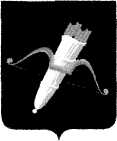 РОССИЙСКАЯ ФЕДЕРАЦИЯАДМИНИСТРАЦИЯ ГОРОДА АЧИНСКА КРАСНОЯРСКОГО КРАЯП О С Т А Н О В Л Е Н И Е19.09.2022                                        г. Ачинск                                                 292-пС целью приведения в соответствие мероприятий программы, а также в целях более эффективного использования средств бюджета города Ачинска муниципальной программы города Ачинска «Развитие образования», согласно статье 179 Бюджетного кодекса Российской Федерации, постановлению администрации города Ачинска от 02.09.2013  № 299-п «Об утверждении порядка принятия решений о разработке муниципальных программ города Ачинска, их формировании и реализации», руководствуясь статьями 36, 40, 55, 57  Устава города Ачинска,ПОСТАНОВЛЯЮ:1. Внести в приложение к постановлению администрации города Ачинска от 31.10.2013 № 380-п «Об утверждении муниципальной программы города Ачинска «Развитие образования» (в ред. от 29.01.2014 № 085-п, от 05.02.2014 № 093-п, от 06.02.2014 № 103-п, от 28.02.2014 № 117-п, от 24.03.2014 № 177-п, от 21.04.2014 № 223-п, от 18.06.2014 № 323-п, от 14.07.2014 № 364-п, от 22.08.2014 № 393-п, от 03.10.2014 № 434-п, от 16.10.2014 № 443-п, от 31.10.2014 № 476-п, от 06.11.2014 № 493-п, от 28.11.2014 № 506-п, от 15.12.2014 № 533-п, от 19.12.2014 № 547-п, от 13.02.2015 № 032-п, от 17.03.2015 № 068-п, от 29.04.2015 № 159-п, от 22.05.2015 № 179-п, от 22.06.2015 № 226-п, от 03.08.2015 № 263-п, от 21.09.2015 № 304-п, от 28.09.2015 № 309-п, от 12.10.2015 № 339-п, от 02.11.2015 № 370-п, от 05.11.2015 № 371-п, от 24.11.2015 № 412-п, от 14.12.2015 № 433-п, от 21.12.2015 № 456-п, от 29.12.2015 № 495-п, от 25.03.2016 № 089-п, от 19.04.2016 № 119-п, от 13.05.2016 № 153-п, от 08.07.2016 № 250-п, от 18.07.2016 № 257-п, от 08.08.2016 № 282-п, от 19.09.2016 № 320-п, от 31.10.2016 № 390-п, от 18.11.2016 № 415-п, от 09.12.2016 № 439-п, от 23.12.2016 № 475-п, от 09.03.2017 № 053-п, от 02.05.2017 № 117-п, от 11.07.2017 № 208-п, от 21.08.2017 № 245-п, от 14.09.2017 № 275-п, от 19.10.2017 № 325-п, от 09.11.2017 № 351-п, от 08.12.2017 № 397-п, от 19.12.2017 № 416-п, от 28.12.2017 № 444-п, от 19.02.2018 № 040-п,  от 19.03.2018 № 069-п, от 03.05.2018 № 118-п, от 13.06.2018 № 169-п, от 23.07.2018 № 227-п, от 03.09.2018 № 302-п, от 14.09.2018 № 312-п/1, от 22.10.2018 № 381-п, от 29.11.2018 № 429-п, от 19.12.2018 № 456-п, от 24.12.2018 № 473-п, от 29.12.2018 № 483-п, от 18.02.2019 № 058-п, от 28.02.2019 № 083-п, от 19.04.2019 № 149-п, от 14.06.2019 № 202-п, от 12.07.2019 № 248-п, от 22.08.2019 № 323-п, от 06.09.2019 № 344-п, от 25.09.2019 № 380-п, от 17.10.2019 № 432-п от 31.10.2019 № 461-п,  от  03.12.2019 № 531-п, от 19.12.2019 № 553-п, от 23.12.2019 № 564-п,  от 16.01.2020  № 001-п, от 28.02.2020 № 059-п, от 16.04.2020 № 108-п, от 19.05.2020 № 145-п, от 15.06.2020 № 168-п, от 14.08.2020 № 206-п, от 25.08.2020 № 208-п, от 15.09.2020 № 227-п, от 19.10.2020 № 262-п, от 26.10.2020 № 266-п, от 13.11.2020 № 276-п, от 24.11.2020 № 284-п, от 11.12.2020 № 294-п, от 18.12.2020 № 301-п, от 16.02.2021 № 033-п, от 05.04.2021 № 081-п, от 11.06.2021 № 163-п, от 26.07.2021 № 226-п, от 20.09.2021 № 267-п, от 22.10.2021 № 303-п, от 22.10.2021 № 304-п, от 18.11.2021 № 321-п, от 06.12.2021 № 339-п, от 09.12.2021 № 350-п, от 28.12.2021 № 374-п, от 11.02.2022 № 041-п, от 18.04.2022 № 122-п, от 06.05.2022 № 139-п, от 20.06.2022 № 168-п, от 04.08.2022 № 224-п) следующие изменения:В пункте 2 постановления словосочетание «на заместителя Главы города Ачинска Быкову Т.А.» заменить на словосочетание «на заместителя Главы города Ачинска по социальным вопросам Быкову Т.А»;В паспорте муниципальной программы строку «Информация по ресурсному обеспечению муниципальной программы, в том числе в разбивке по источникам финансирования по годам реализации программы» изложить в следующей редакции:1.3 Приложение к паспорту муниципальной программы города Ачинска «Развитие образования» «Перечень целевых показателей и показателей результативности муниципальной программы с расшифровкой плановых значений по годам ее реализации, значений целевых показателей на долгосрочный период» изложить в новой редакции, согласно приложению № 1.1.4 Приложение № 1 к муниципальной программе города Ачинска «Развитие образования» «Информация о ресурсном обеспечении муниципальной программы города Ачинска за счет средств бюджета города, в том числе средств, поступивших из бюджетов других уровней бюджетной системы РФ» изложить в новой редакции, согласно приложению № 2.1.5 В приложении № 2 к муниципальной программе города Ачинска «Развитие образования» «Информация об источниках финансирования подпрограмм, отдельных мероприятий муниципальной программы города Ачинска (средства бюджета города, в том числе средства, поступившие из бюджетов других уровней бюджетной системы)» строки 1, 1.1, 1.1.1, 1.1.2, 1.1.6, 1.1.7, 1.1.8, 1.1.9, 1.2, 1.2.5, 1.2.8, 1.2.10, 1.3, 1.3.3, 1.3.5, 1.3.8, 1.3.9, 1.3.17, 1.3.18, 1.3.20, 1.3.21 изложить в новой редакции и добавить строки 1.3.25, 1.3.26, 1.3.27, 1.3.28,  согласно приложению № 3.1.6 Приложение № 3 к муниципальной программе города Ачинска «Развитие образования» «Прогноз сводных показателей муниципальных заданий» изложить в новой редакции, согласно приложению № 4.1.7 В паспорте подпрограммы 1 «Развитие дошкольного, общего и дополнительного образования» строку «Информация по ресурсному обеспечению программы, в том числе по годам реализации подпрограммы» изложить в следующей редакции:1.8 Приложение № 1 к подпрограмме 1 «Развитие дошкольного, общего и дополнительного образования», реализуемой в рамках муниципальной программы города Ачинска «Развитие образования» «Перечень и значения показателей результативности подпрограммы» изложить в новой редакции, согласно приложению № 5.1.9 В приложении № 2 к подпрограмме 1 «Развитие дошкольного, общего и дополнительного образования», реализуемой в рамках муниципальной программы города Ачинска «Развитие образования» «Перечень мероприятий подпрограммы» строки 4.1, 4.2, 4.4, 4.5, 5.2, 5.3, 5.4, 6.2, 6.3, «Всего» и «в том числе по ГРБС» изложить в новой редакции, согласно приложению № 6.1.10 В паспорте подпрограммы 2 «Круглогодичный отдых оздоровление и занятость детей» строку «Информация по ресурсному обеспечению программы, в том числе по годам реализации подпрограммы» изложить в следующей редакции:1.11 В приложении № 1 к подпрограмме 2 «Круглогодичный отдых оздоровление и занятость детей», реализуемой в рамках муниципальной программы города Ачинска «Развитие образования» «Перечень и значения показателей результативности подпрограммы» значение показателя результативности 3 «Количество детей, отдохнувших в загородных оздоровительных лагерях» в 2021 г. заменить с «921» на «849» и  значение показателя результативности 4 «Количество детей, отдохнувших в палаточных лагерях» в 2022 г. заменить с «200» на «0».1.12 В приложении № 2 к подпрограмме 2 «Круглогодичный отдых оздоровление и занятость детей», реализуемой в рамках муниципальной программы города Ачинска «Развитие образования» «Перечень мероприятий подпрограммы» строки 5.1, 5.4, 5.7, 6.1, «Всего» и «в том числе по ГРБС» изложить в новой редакции, согласно приложению № 7.1.13 В паспорте подпрограммы 4 «Обеспечение реализации муниципальной программы и прочие мероприятия» строку «Информация по ресурсному обеспечению программы, в том числе по годам реализации подпрограммы» изложить в следующей редакции:1.14 В разделе 3 «Механизм реализации подпрограммы» подпрограммы 4 «Обеспечение реализации муниципальной программы и прочие мероприятия» абзац 7 изложить в следующей редакции:Реализация мероприятий 4.8 «Проведение текущих и капитальных ремонтов», 4.9 «Устранение предписаний контролирующих органов», 4.10 «Организация и проведение культурно-массовых профилактических проектов, физкультурно-спортивных мероприятий, учебно-тренировочных сборов», 4.17 «Приобретение основных средств», 4.18 «Приобретение материальных запасов», 4.19 «Устройство спортивных площадок», 4.20 «Обследование строительных конструкций, проведение изысканий, разработка проектно-сметной документации и экспертиза работ и проектов реконструкции зданий», 4.21 «Монтаж оборудования», 4.22 «Проектные работы», 4.23 «Приобретение и внедрение программного обеспечения, услуги в области информационных технологий», 4.25 «Мероприятия антитеррористической направленности», 4.26 «Государственная экспертиза проекта и проверка достоверности определения сметной стоимости строительства, реконструкции, капитального ремонта объектов капитального строительства», 4.27 «Обрезка и валка деревьев» осуществляется управлением образования и подведомственными ему образовательными учреждениями, администрацией города Ачинска и МАОУ «Сокол».1.15 В раздел 3 «Механизм реализации подпрограммы» подпрограммы 4 «Обеспечение реализации муниципальной программы и прочие мероприятия» добавить абзац 16 и изложить в следующей редакции:Реализация мероприятия 4.28 «Модернизация материально-технической базы организаций дополнительного образования с целью создания новых мест для реализации дополнительных общеразвивающих программ» осуществляется организациями дополнительного образования детей, путем предоставления субсидии краевого бюджета и софинансирования бюджета города на модернизацию материально-технической базы с целью создания новых мест для реализации дополнительных общеразвивающих программ, на основании заключенного соглашения между министерством образования и администрацией города Ачинска.1.16 В приложении № 1 к подпрограмме 4 «Обеспечение реализации муниципальной программы и прочие мероприятия», реализуемой в рамках муниципальной программы города Ачинска «Развитие образования» «Перечень и значения показателей результативности подпрограммы» значение показателя результативности 2 «Обеспечение исполнения расходных обязательств (за исключением межбюджетных трансфертов)» в 2021 г. заменить с «не менее 95%» на «99,5%». 1.17 В приложении № 2 к подпрограмме 4 «Обеспечение реализации муниципальной программы и прочие мероприятия», реализуемой в рамках муниципальной программы города Ачинска «Развитие образования» «Перечень мероприятий подпрограммы» добавить строки 5.20, 5.21, 5.22, 5.23, а строки 4.3, 5.2, 5.5, 5.6, 5.12, 5.13, 5.15, 5.16, 6.1, 6.2, «Всего» и «в том числе по ГРБС» изложить в новой редакции, согласно приложению № 8.2. Контроль исполнения постановления возложить на заместителя Главы города Ачинска по социальным вопросам Быкову Т.А.3. Опубликовать постановление в газете «Ачинская газета» и разместить его на официальном сайте органов местного самоуправления города Ачинска: http:www.adm-achinsk.ru.4. Постановление вступает в силу в день, следующий за днем его официального опубликования.Глава  города Ачинска                                                                     И.П. ТитенковПриложение № 1 к постановлению администрации города Ачинскаот 19.09.2022 № 292-пИнформация об источниках финансирования подпрограмм, отдельных мероприятий муниципальной программы города Ачинска (средства бюджета города, в том числе средства, поступившие из бюджетов других уровней бюджетной системы)Приложение № 4к постановлению администрации города Ачинскаот 19.09.2022 № 292-пПрогноз сводных показателей муниципальных заданийПриложение № 5к постановлению администрации города Ачинскаот 19.09.2022 № 292-пПеречень и значения показателей результативности подпрограммыПриложение № 6к постановлению администрации города Ачинскаот 19.09.2022 № 292-пПеречень мероприятий подпрограммыПриложение № 7к постановлению администрации города Ачинскаот 19.09.2022 № 292-пПеречень мероприятий подпрограммыПриложение № 8к постановлению администрации города Ачинскаот 19.09.2022 № 292-пПеречень мероприятий подпрограммыО внесении изменений в постановление                                                   администрации города Ачинска                                                                                          от 31.10.2013 № 380-пИнформация по ресурсному обеспечению муниципальной программы, в том числе в разбивке по источникам финансирования по годам реализации программыОбъем финансирования муниципальной программы составит: 22 294 055,4 тыс. руб., в том числе по годам:2014 год –1 587 802,7 тыс. руб.;2015 год –1 509 177,6 тыс. руб.;2016 год –1 652 151,0 тыс. руб.;2017 год –1 679 533,3 тыс. руб.;2018 год –1 786 064,8 тыс. руб.;2019 год –2 012 963,2 тыс. руб.;2020 год –2 267 433,4 тыс. руб.;2021 год –2 389 015,1 тыс. руб.;2022 год –2 647 375,8 тыс. руб.;2023 год –2 399 806,2 тыс. руб.;2024 год –2 362 732,3 тыс. руб.Из них:средства федерального бюджета –          550 889,1 тыс. руб., в том числе:2014 год –24 075,2 тыс. руб.;2015 год –8 817,4 тыс. руб.;2016 год –2 844,0 тыс. руб.;2017 год –7 068,4 тыс. руб.;2018 год –4 916,7 тыс. руб.;2019 год –31 093,0 тыс. руб.;2020 год –58 192,9 тыс. руб.;2021 год –93 344,4 тыс. руб.;2022 год –121 194,4 тыс. руб.;2023 год –118 647,8 тыс. руб.;2024 год –80 694,9 тыс. руб.средства краевого бюджета – 13 577 861,5 тыс. руб., в том числе:2014 год – 968 665,9 тыс. руб.;2015 год –794 932,6 тыс. руб.;2016 год –990 171,0 тыс. руб.;2017 год –1 025 894,6 тыс. руб.;2018 год –1 135 783,1 тыс. руб.;2019 год –1 260 254,2 тыс. руб.;2020 год –1 388 116,4 тыс. руб.;2021 год –1 450 736,6 тыс. руб.;2022 год –1 660 555,5 тыс. руб.;2023 год –1 450 344,9 тыс. руб.;2024 год –1 452 406,7 тыс. руб.;средства бюджета города – 7 291 813,5 тыс. руб., в том числе:2014 год – 548 749,1 тыс. руб.;2015 год – 612 413,3 тыс. руб.;2016 год – 587 401,2 тыс. руб.;2017 год – 574 931,1 тыс. руб.;2018 год – 570 307,4 тыс. руб.;2019 год – 645 715,5 тыс. руб.;2020 год – 755 231,1 тыс. руб.;2021 год – 759 887,5 тыс. руб.;2022 год – 769 328,3 тыс. руб.;2023 год – 734 515,9 тыс. руб.;2024 год –733 333,1 тыс. руб.;внебюджетные источники – 873 491,3 тыс. руб., в том числе:2014 год – 46 312,5 тыс. руб.;2015 год – 93 014,3 тыс. руб.;2016 год – 71 734,8 тыс. руб.;2017 год – 71 639,2 тыс. руб.;2018 год – 75 057,6 тыс. руб.;2019 год – 75 900,5 тыс. руб.;2020 год – 65 893,0 тыс. руб.;2021 год – 85 046,6 тыс. руб.;2022 год – 96 297,6 тыс. руб.;2023 год – 96 297,6 тыс. руб.;2024 год – 96 297,6 тыс. руб.;Информация по ресурсному обеспечению подпрограммы, в том числе по годам реализации подпрограммыОбъем финансирования подпрограммы 1 составит:
17 338 368,6 тыс. руб., в том числе по годам:2014 год – 1 008 631,7 тыс. руб.;2015 год – 1 130 454,7 тыс. руб.;2016 год – 1 214 138,9 тыс. руб.;2017 год – 1 290 118,0 тыс. руб.;2018 год – 1 420 332,2 тыс. руб.;2019 год – 1 581 591,0 тыс. руб.;2020 год – 1 760 626,4 тыс. руб.;2021 год – 1 933 742,8 тыс. руб.;2022 год – 2 146 190,5 тыс. руб.;2023 год – 1 958 378,5 тыс. руб.;2024 год – 1 894 163,9 тыс. руб.Из них:средства федерального бюджета – 208 966,5 тыс. руб., в том числе:2014 год – 0,0 тыс. руб.;2015 год – 0,0 тыс. руб.;2016 год – 0,0 тыс. руб.;2017 год – 0,0 тыс. руб.;2018 год – 0,0 тыс. руб.;2019 год – 0,0 тыс. руб.;2020 год – 20 623,7 тыс. руб.;2021 год – 59 913,6 тыс. руб.;2022 год – 64 214,6 тыс. руб.;2023 год – 64 214,6 тыс. руб.;2024 год – 0,0 тыс. руб.средства краевого бюджета – 12 241 019,6 тыс. руб., в том числе:2014 год – 629 200,2 тыс. руб.;2015 год – 710 495,3 тыс. руб.;2016 год – 878 852,0 тыс. руб.;2017 год – 945 322,4 тыс. руб.;2018 год – 1 058 193,0 тыс. руб.;2019 год – 1 170 333,3 тыс. руб.;2020 год – 1 241 273,9 тыс. руб.;2021 год – 1 337 710,6 тыс. руб.;2022 год – 1 547 514,9 тыс. руб.;2023 год – 1 361 062,0 тыс. руб.;2024 год – 1 361 062,0 тыс. руб.средства бюджета города – 4 888 382,5 тыс. руб., в том числе:2014 год – 379 431,5 тыс. руб.;2015 год – 419 959,4 тыс. руб.;2016 год – 335 286,9 тыс. руб.;2017 год – 344 795,6 тыс. руб.;2018 год – 362 139,2 тыс. руб.;2019 год – 411 257,7 тыс. руб.;2020 год – 498 728,8 тыс. руб.;2021 год – 536 118,6 тыс. руб.;2022 год – 534 461,0 тыс. руб.;2023 год – 533 101,9 тыс. руб.;2024 год – 533 101,9 тыс. руб.Информация по ресурсному обеспечению подпрограммы, в том числе по годам реализации подпрограммыОбъем финансирования подпрограммы 2 составит: 645 922,0 тыс. руб., в том числе по годам:2014 год – 41 627,4 тыс. руб.;2015 год – 58 573,8 тыс. руб.;2016 год – 59 679,2 тыс. руб.;2017 год – 58 954,3 тыс. руб.;2018 год – 60 280,4 тыс. руб.;2019 год – 62 263,9 тыс. руб.;2020 год – 44 040,4 тыс. руб.;2021 год – 62 217,6 тыс. руб.;2022 год – 69 682,4 тыс. руб.;2023 год – 64 301,3 тыс. руб.;2024 год – 64 301,3 тыс. руб.Из них:средства краевого бюджета – 212 044,7 тыс. руб., в том числе:2014 год – 17 096,2 тыс. руб.;2015 год – 17 936,5 тыс. руб.;2016 год – 16 392,2 тыс. руб.;2017 год – 16 555,3 тыс. руб.;2018 год – 20 141,8 тыс. руб.;2019 год – 19 132,7 тыс. руб.;2020 год – 2 167,2 тыс. руб.;2021 год – 25 617,5 тыс. руб.;2022 год – 29 642,1 тыс. руб.; 2023 год – 23 681,6 тыс. руб.;2024 год – 23 681,6 тыс. руб.средства  бюджета города – 257 672,9 тыс. руб., в том числе:2014 год – 24 531,2 тыс. руб.;2015 год – 23 804,8 тыс. руб.;2016 год – 26 454,5 тыс. руб.;2017 год – 26 553,2 тыс. руб.;2018 год – 20 254,3 тыс. руб.;2019 год – 22 488,6 тыс. руб.;2020 год – 20 528,9 тыс. руб.;2021 год – 22 175,9 тыс. руб.;2022 год – 23 240,9 тыс. руб.;2023 год – 23 820,3 тыс. руб.;2024 год – 23 820,3 тыс. руб.внебюджетные источники – 176 204,4 тыс. руб., в том числе:2014 год – 0,0 тыс. руб.;2015 год – 16 832,5 тыс. руб.;2016 год – 16 832,5 тыс. руб.;2017 год – 15 845,8 тыс. руб.;2018 год – 19 884,3 тыс. руб.;2019 год – 20 642,6 тыс. руб.;2020 год – 21 344,3 тыс. руб.;2021 год – 14 424,2 тыс. руб.;2022 год – 16 799,4 тыс. руб.;2023 год – 16 799,4 тыс. руб.;2024 год – 16 799,4 тыс. руб.Информация по ресурсному обеспечению программы, в том числе по годам реализации подпрограммыОбъем финансирования подпрограммы 4 составит:3 967 098,9 тыс. руб., в том числе по годам:2014 год – 470 625,8 тыс. руб.;2015 год – 300 061,0 тыс. руб.;2016 год – 342 676,0 тыс. руб.;2017 год – 305 296,7 тыс. руб.;2018 год – 277 255,5 тыс. руб.;2019 год – 305 520,9 тыс. руб.;2020 год – 390 611,5 тыс. руб.;2021 год – 362 155,1 тыс. руб.;2022 год – 431 502,9 тыс. руб.;2023 год – 377 126,4 тыс. руб.;2024 год – 404 267,1 тыс. руб.Из них:средства федерального бюджета – 254 750,5 тыс. руб., в том числе:2014 год – 1 270,5 тыс. руб.;2015 год – 2 122,6 тыс. руб.;2016 год – 2 844,0 тыс. руб.;2017 год – 548,6 тыс. руб.;2018 год – 0,0 тыс. руб.;2019 год – 0,0 тыс. руб.;2020 год – 22 426,1 тыс. руб.;2021 год – 33 430,8 тыс. руб.;2022 год – 56 979,8 тыс. руб.;2023 год – 54 433,2 тыс. руб.;2024 год – 80 694,9 тыс. руб.средства краевого бюджета – 869 303,4 тыс. руб., в том числе:2014 год – 278 256,4 тыс. руб.;2015 год – 53 107,5 тыс. руб.;2016 год – 59 269,9 тыс. руб.;2017 год – 45 372,4 тыс. руб.;2018 год – 34 168,3 тыс. руб.;2019 год – 38 293,8 тыс. руб.;2020 год – 87 663,3 тыс. руб.;2021 год – 56 508,9 тыс. руб.;2022 год – 83 398,5 тыс. руб.;2023 год – 65 601,3 тыс. руб.;2024 год – 67 663,1 тыс. руб.средства бюджета города – 2 145 758,1 тыс. руб., в том числе:2014 год – 144 786,4 тыс. руб.;2015 год – 168 649,1 тыс. руб.;2016 год – 225 659,8 тыс. руб.;2017 год – 203 582,3 тыс. руб.;2018 год – 187 913,9 тыс. руб.;2019 год – 211 969,2 тыс. руб.;2020 год – 235 973,4 тыс. руб.;2021 год – 201 593,0 тыс. руб.;2022 год – 211 626,4 тыс. руб.;2023 год – 177 593,7 тыс. руб.;2024 год – 176 410,9 тыс. руб.внебюджетные источники – 697 286,9 тыс. руб., в том числе:2014 год – 46 312,5 тыс. руб.;2015 год – 76 181,8 тыс. руб.;2016 год – 54 902,3 тыс. руб.;2017 год – 55 793,4 тыс. руб.;2018 год – 55 173,3 тыс. руб.;2019 год – 55 257,9 тыс. руб.;2020 год – 44 548,7 тыс. руб.;2021 год – 70 622,4 тыс. руб.;2022 год – 79 498,2 тыс. руб.;2023 год – 79 498,2 тыс. руб.;2024 год – 79 498,2 тыс. руб.Перечень целевых показателей и показателей результативности муниципальной программы с расшифровкой плановых значений по годам ее реализации, значений целевых показателей на долгосрочный периодПеречень целевых показателей и показателей результативности муниципальной программы с расшифровкой плановых значений по годам ее реализации, значений целевых показателей на долгосрочный периодПриложение № 2к постановлению администрации города Ачинскаот 19.09.2022 № 292-пИнформация о ресурсном обеспечении муниципальной программы города Ачинска за счет средств бюджета города, в том числе средств, поступивших из бюджетов других уровней бюджетной системы РФ(тыс.руб.)Приложение № 3к постановлению администрации города Ачинскаот 19.09.2022 № 292-п№ п/пСтатус (муниципальная программа, подпрограмма)Наименование муниципальной программы, подпрограммы муниципальной программы, отдельного мероприятияУровень бюджетной системы/ источники финансирования2022 год2023 год2024 годИтого  на 2022-2024 годы№ п/пСтатус (муниципальная программа, подпрограмма)Наименование муниципальной программы, подпрограммы муниципальной программы, отдельного мероприятияУровень бюджетной системы/ источники финансированияпланпланпланИтого  на 2022-2024 годы123456781Муниципальная программаРазвитие образованияВсего2 647 375,82 399 806,22 362 732,37 409 914,31Муниципальная программаРазвитие образованияв том числе:1Муниципальная программаРазвитие образованияфедеральный бюджет*121 194,4118 647,880 694,9320 537,11Муниципальная программаРазвитие образованиякраевой бюджет*1 660 555,51 450 344,91 452 406,74 559 283,51Муниципальная программаРазвитие образованиявнебюджетные источники96 297,696 297,696 297,6288 892,81Муниципальная программаРазвитие образованиябюджет города769 328,3734 515,9733 333,12 237 177,31Муниципальная программаРазвитие образованияюридические лица0,00,00,00,01.1Подпрограмма 1Развитие дошкольного, общего и дополнительного образованияВсего2 146 190,51 958 378,51 894 163,95 998 732,91.1Подпрограмма 1Развитие дошкольного, общего и дополнительного образованияв том числе:1.1Подпрограмма 1Развитие дошкольного, общего и дополнительного образованияфедеральный бюджет*64 214,664 214,60,0128 429,21.1Подпрограмма 1Развитие дошкольного, общего и дополнительного образованиякраевой бюджет*1 547 514,91 361 062,01 361 062,04 269 638,91.1Подпрограмма 1Развитие дошкольного, общего и дополнительного образованиявнебюджетные  источники1.1Подпрограмма 1Развитие дошкольного, общего и дополнительного образованиябюджет города534 461,0533 101,9533 101,91 600 664,81.1Подпрограмма 1Развитие дошкольного, общего и дополнительного образованияюридические лица1.1.1Мероприятие 1.1Обеспечение деятельности (оказание услуг) подведомственных учрежденийВсего364 460,4360 549,7360 549,71 085 559,81.1.1Мероприятие 1.1Обеспечение деятельности (оказание услуг) подведомственных учрежденийв том числе:1.1.1Мероприятие 1.1Обеспечение деятельности (оказание услуг) подведомственных учрежденийфедеральный бюджет*1.1.1Мероприятие 1.1Обеспечение деятельности (оказание услуг) подведомственных учрежденийкраевой бюджет*2 660,90,00,02 660,91.1.1Мероприятие 1.1Обеспечение деятельности (оказание услуг) подведомственных учрежденийвнебюджетные  источники1.1.1Мероприятие 1.1Обеспечение деятельности (оказание услуг) подведомственных учрежденийбюджет города361 799,5360 549,7360 549,71 082 898,91.1.1Мероприятие 1.1Обеспечение деятельности (оказание услуг) подведомственных учрежденийюридические лица1.1.2Мероприятие 1.2Региональные выплаты и выплаты, обеспечивающие уровень заработной платы работников бюджетной сферы не ниже размера минимальной заработной платы (минимального размера оплаты труда) Всего207 615,0159 630,9159 630,9526 876,81.1.2Мероприятие 1.2Региональные выплаты и выплаты, обеспечивающие уровень заработной платы работников бюджетной сферы не ниже размера минимальной заработной платы (минимального размера оплаты труда) в том числе:1.1.2Мероприятие 1.2Региональные выплаты и выплаты, обеспечивающие уровень заработной платы работников бюджетной сферы не ниже размера минимальной заработной платы (минимального размера оплаты труда) федеральный бюджет*1.1.2Мероприятие 1.2Региональные выплаты и выплаты, обеспечивающие уровень заработной платы работников бюджетной сферы не ниже размера минимальной заработной платы (минимального размера оплаты труда) краевой бюджет*47 984,10,00,047 984,11.1.2Мероприятие 1.2Региональные выплаты и выплаты, обеспечивающие уровень заработной платы работников бюджетной сферы не ниже размера минимальной заработной платы (минимального размера оплаты труда) внебюджетные  источники1.1.2Мероприятие 1.2Региональные выплаты и выплаты, обеспечивающие уровень заработной платы работников бюджетной сферы не ниже размера минимальной заработной платы (минимального размера оплаты труда) бюджет города159 630,9159 630,9159 630,9478 892,71.1.2Мероприятие 1.2Региональные выплаты и выплаты, обеспечивающие уровень заработной платы работников бюджетной сферы не ниже размера минимальной заработной платы (минимального размера оплаты труда) юридические лица1.1.6Мероприятие 1.6Обеспечение государственных гарантий реализации прав на получение общедоступного и бесплатного дошкольного образования в муниципальных дошкольных образовательных организациях, общедоступного и бесплатного дошкольного образования в муниципальных общеобразовательных организациях в части обеспечения деятельности административно-хозяйственного, учебно-вспомогательного персонала и иных категорий работников общеобразовательных организаций, участвующих в реализации общеобразовательных программ в соответствии с федеральными государственными образовательными стандартамиВсего220 205,1195 804,8195 804,8611 814,71.1.6Мероприятие 1.6Обеспечение государственных гарантий реализации прав на получение общедоступного и бесплатного дошкольного образования в муниципальных дошкольных образовательных организациях, общедоступного и бесплатного дошкольного образования в муниципальных общеобразовательных организациях в части обеспечения деятельности административно-хозяйственного, учебно-вспомогательного персонала и иных категорий работников общеобразовательных организаций, участвующих в реализации общеобразовательных программ в соответствии с федеральными государственными образовательными стандартамив том числе:1.1.6Мероприятие 1.6Обеспечение государственных гарантий реализации прав на получение общедоступного и бесплатного дошкольного образования в муниципальных дошкольных образовательных организациях, общедоступного и бесплатного дошкольного образования в муниципальных общеобразовательных организациях в части обеспечения деятельности административно-хозяйственного, учебно-вспомогательного персонала и иных категорий работников общеобразовательных организаций, участвующих в реализации общеобразовательных программ в соответствии с федеральными государственными образовательными стандартамифедеральный бюджет*1.1.6Мероприятие 1.6Обеспечение государственных гарантий реализации прав на получение общедоступного и бесплатного дошкольного образования в муниципальных дошкольных образовательных организациях, общедоступного и бесплатного дошкольного образования в муниципальных общеобразовательных организациях в части обеспечения деятельности административно-хозяйственного, учебно-вспомогательного персонала и иных категорий работников общеобразовательных организаций, участвующих в реализации общеобразовательных программ в соответствии с федеральными государственными образовательными стандартамикраевой бюджет*220 205,1195 804,8195 804,8611 814,71.1.6Мероприятие 1.6Обеспечение государственных гарантий реализации прав на получение общедоступного и бесплатного дошкольного образования в муниципальных дошкольных образовательных организациях, общедоступного и бесплатного дошкольного образования в муниципальных общеобразовательных организациях в части обеспечения деятельности административно-хозяйственного, учебно-вспомогательного персонала и иных категорий работников общеобразовательных организаций, участвующих в реализации общеобразовательных программ в соответствии с федеральными государственными образовательными стандартамивнебюджетные  источники1.1.6Мероприятие 1.6Обеспечение государственных гарантий реализации прав на получение общедоступного и бесплатного дошкольного образования в муниципальных дошкольных образовательных организациях, общедоступного и бесплатного дошкольного образования в муниципальных общеобразовательных организациях в части обеспечения деятельности административно-хозяйственного, учебно-вспомогательного персонала и иных категорий работников общеобразовательных организаций, участвующих в реализации общеобразовательных программ в соответствии с федеральными государственными образовательными стандартамибюджет города1.1.6Мероприятие 1.6Обеспечение государственных гарантий реализации прав на получение общедоступного и бесплатного дошкольного образования в муниципальных дошкольных образовательных организациях, общедоступного и бесплатного дошкольного образования в муниципальных общеобразовательных организациях в части обеспечения деятельности административно-хозяйственного, учебно-вспомогательного персонала и иных категорий работников общеобразовательных организаций, участвующих в реализации общеобразовательных программ в соответствии с федеральными государственными образовательными стандартамиюридические лица1.1.7Мероприятие 1.7Обеспечение государственных гарантий реализации прав на получение общедоступного и бесплатного дошкольного образования в муниципальных дошкольных образовательных организациях, общедоступного и бесплатного дошкольного образования в муниципальных общеобразовательных организациях, за исключением обеспечения деятельности административно-хозяйственного, учебно-вспомогательного персонала и иных категорий работников общеобразовательных организаций, участвующих в реализации общеобразовательных программ в соответствии с федеральными государственными образовательными стандартамиВсего564 077,4510 820,1510 820,11 585 717,61.1.7Мероприятие 1.7Обеспечение государственных гарантий реализации прав на получение общедоступного и бесплатного дошкольного образования в муниципальных дошкольных образовательных организациях, общедоступного и бесплатного дошкольного образования в муниципальных общеобразовательных организациях, за исключением обеспечения деятельности административно-хозяйственного, учебно-вспомогательного персонала и иных категорий работников общеобразовательных организаций, участвующих в реализации общеобразовательных программ в соответствии с федеральными государственными образовательными стандартамив том числе:1.1.7Мероприятие 1.7Обеспечение государственных гарантий реализации прав на получение общедоступного и бесплатного дошкольного образования в муниципальных дошкольных образовательных организациях, общедоступного и бесплатного дошкольного образования в муниципальных общеобразовательных организациях, за исключением обеспечения деятельности административно-хозяйственного, учебно-вспомогательного персонала и иных категорий работников общеобразовательных организаций, участвующих в реализации общеобразовательных программ в соответствии с федеральными государственными образовательными стандартамифедеральный бюджет*1.1.7Мероприятие 1.7Обеспечение государственных гарантий реализации прав на получение общедоступного и бесплатного дошкольного образования в муниципальных дошкольных образовательных организациях, общедоступного и бесплатного дошкольного образования в муниципальных общеобразовательных организациях, за исключением обеспечения деятельности административно-хозяйственного, учебно-вспомогательного персонала и иных категорий работников общеобразовательных организаций, участвующих в реализации общеобразовательных программ в соответствии с федеральными государственными образовательными стандартамикраевой бюджет*564 077,4510 820,1510 820,11 585 717,61.1.7Мероприятие 1.7Обеспечение государственных гарантий реализации прав на получение общедоступного и бесплатного дошкольного образования в муниципальных дошкольных образовательных организациях, общедоступного и бесплатного дошкольного образования в муниципальных общеобразовательных организациях, за исключением обеспечения деятельности административно-хозяйственного, учебно-вспомогательного персонала и иных категорий работников общеобразовательных организаций, участвующих в реализации общеобразовательных программ в соответствии с федеральными государственными образовательными стандартамивнебюджетные  источники1.1.7Мероприятие 1.7Обеспечение государственных гарантий реализации прав на получение общедоступного и бесплатного дошкольного образования в муниципальных дошкольных образовательных организациях, общедоступного и бесплатного дошкольного образования в муниципальных общеобразовательных организациях, за исключением обеспечения деятельности административно-хозяйственного, учебно-вспомогательного персонала и иных категорий работников общеобразовательных организаций, участвующих в реализации общеобразовательных программ в соответствии с федеральными государственными образовательными стандартамибюджет города1.1.7Мероприятие 1.7Обеспечение государственных гарантий реализации прав на получение общедоступного и бесплатного дошкольного образования в муниципальных дошкольных образовательных организациях, общедоступного и бесплатного дошкольного образования в муниципальных общеобразовательных организациях, за исключением обеспечения деятельности административно-хозяйственного, учебно-вспомогательного персонала и иных категорий работников общеобразовательных организаций, участвующих в реализации общеобразовательных программ в соответствии с федеральными государственными образовательными стандартамиюридические лица1.1.8Мероприятие 1.8Обеспечение государственных гарантий реализации прав на получение общедоступного и бесплатного начального общего, основного общего, среднего общего образования в муниципальных общеобразовательных организациях, обеспечение дополнительного образования детей в муниципальных общеобразовательных организациях в части обеспечения деятельности административно-хозяйственного, учебно-вспомогательного персонала и иных категорий работников общеобразовательных организаций, участвующих в реализации общеобразовательных программ в соответствии с федеральными образовательными стандартамиВсего114 007,283 071,983 071,9280 151,01.1.8Мероприятие 1.8Обеспечение государственных гарантий реализации прав на получение общедоступного и бесплатного начального общего, основного общего, среднего общего образования в муниципальных общеобразовательных организациях, обеспечение дополнительного образования детей в муниципальных общеобразовательных организациях в части обеспечения деятельности административно-хозяйственного, учебно-вспомогательного персонала и иных категорий работников общеобразовательных организаций, участвующих в реализации общеобразовательных программ в соответствии с федеральными образовательными стандартамив том числе:1.1.8Мероприятие 1.8Обеспечение государственных гарантий реализации прав на получение общедоступного и бесплатного начального общего, основного общего, среднего общего образования в муниципальных общеобразовательных организациях, обеспечение дополнительного образования детей в муниципальных общеобразовательных организациях в части обеспечения деятельности административно-хозяйственного, учебно-вспомогательного персонала и иных категорий работников общеобразовательных организаций, участвующих в реализации общеобразовательных программ в соответствии с федеральными образовательными стандартамифедеральный бюджет*1.1.8Мероприятие 1.8Обеспечение государственных гарантий реализации прав на получение общедоступного и бесплатного начального общего, основного общего, среднего общего образования в муниципальных общеобразовательных организациях, обеспечение дополнительного образования детей в муниципальных общеобразовательных организациях в части обеспечения деятельности административно-хозяйственного, учебно-вспомогательного персонала и иных категорий работников общеобразовательных организаций, участвующих в реализации общеобразовательных программ в соответствии с федеральными образовательными стандартамикраевой бюджет*114 007,283 071,983 071,9280 151,01.1.8Мероприятие 1.8Обеспечение государственных гарантий реализации прав на получение общедоступного и бесплатного начального общего, основного общего, среднего общего образования в муниципальных общеобразовательных организациях, обеспечение дополнительного образования детей в муниципальных общеобразовательных организациях в части обеспечения деятельности административно-хозяйственного, учебно-вспомогательного персонала и иных категорий работников общеобразовательных организаций, участвующих в реализации общеобразовательных программ в соответствии с федеральными образовательными стандартамивнебюджетные  источники1.1.8Мероприятие 1.8Обеспечение государственных гарантий реализации прав на получение общедоступного и бесплатного начального общего, основного общего, среднего общего образования в муниципальных общеобразовательных организациях, обеспечение дополнительного образования детей в муниципальных общеобразовательных организациях в части обеспечения деятельности административно-хозяйственного, учебно-вспомогательного персонала и иных категорий работников общеобразовательных организаций, участвующих в реализации общеобразовательных программ в соответствии с федеральными образовательными стандартамибюджет города1.1.8Мероприятие 1.8Обеспечение государственных гарантий реализации прав на получение общедоступного и бесплатного начального общего, основного общего, среднего общего образования в муниципальных общеобразовательных организациях, обеспечение дополнительного образования детей в муниципальных общеобразовательных организациях в части обеспечения деятельности административно-хозяйственного, учебно-вспомогательного персонала и иных категорий работников общеобразовательных организаций, участвующих в реализации общеобразовательных программ в соответствии с федеральными образовательными стандартамиюридические лица1.1.9Мероприятие 1.9Обеспечение государственных гарантий реализации прав на получение общедоступного и бесплатного начального общего, основного общего, среднего общего образования в муниципальных общеобразовательных организациях, обеспечение дополнительного образования детей в муниципальных общеобразовательных организациях, за исключением обеспечения деятельности административно-хозяйственного, учебно-вспомогательного персонала и иных категорий работников общеобразовательных организаций, участвующих в реализации общеобразовательных программ в соответствии с федеральными образовательными стандартамиВсего594 575,9567 360,9567 360,91 729 297,71.1.9Мероприятие 1.9Обеспечение государственных гарантий реализации прав на получение общедоступного и бесплатного начального общего, основного общего, среднего общего образования в муниципальных общеобразовательных организациях, обеспечение дополнительного образования детей в муниципальных общеобразовательных организациях, за исключением обеспечения деятельности административно-хозяйственного, учебно-вспомогательного персонала и иных категорий работников общеобразовательных организаций, участвующих в реализации общеобразовательных программ в соответствии с федеральными образовательными стандартамив том числе:1.1.9Мероприятие 1.9Обеспечение государственных гарантий реализации прав на получение общедоступного и бесплатного начального общего, основного общего, среднего общего образования в муниципальных общеобразовательных организациях, обеспечение дополнительного образования детей в муниципальных общеобразовательных организациях, за исключением обеспечения деятельности административно-хозяйственного, учебно-вспомогательного персонала и иных категорий работников общеобразовательных организаций, участвующих в реализации общеобразовательных программ в соответствии с федеральными образовательными стандартамифедеральный бюджет*1.1.9Мероприятие 1.9Обеспечение государственных гарантий реализации прав на получение общедоступного и бесплатного начального общего, основного общего, среднего общего образования в муниципальных общеобразовательных организациях, обеспечение дополнительного образования детей в муниципальных общеобразовательных организациях, за исключением обеспечения деятельности административно-хозяйственного, учебно-вспомогательного персонала и иных категорий работников общеобразовательных организаций, участвующих в реализации общеобразовательных программ в соответствии с федеральными образовательными стандартамикраевой бюджет*594 575,9567 360,9567 360,91 729 297,71.1.9Мероприятие 1.9Обеспечение государственных гарантий реализации прав на получение общедоступного и бесплатного начального общего, основного общего, среднего общего образования в муниципальных общеобразовательных организациях, обеспечение дополнительного образования детей в муниципальных общеобразовательных организациях, за исключением обеспечения деятельности административно-хозяйственного, учебно-вспомогательного персонала и иных категорий работников общеобразовательных организаций, участвующих в реализации общеобразовательных программ в соответствии с федеральными образовательными стандартамивнебюджетные  источники1.1.9Мероприятие 1.9Обеспечение государственных гарантий реализации прав на получение общедоступного и бесплатного начального общего, основного общего, среднего общего образования в муниципальных общеобразовательных организациях, обеспечение дополнительного образования детей в муниципальных общеобразовательных организациях, за исключением обеспечения деятельности административно-хозяйственного, учебно-вспомогательного персонала и иных категорий работников общеобразовательных организаций, участвующих в реализации общеобразовательных программ в соответствии с федеральными образовательными стандартамибюджет города1.1.9Мероприятие 1.9Обеспечение государственных гарантий реализации прав на получение общедоступного и бесплатного начального общего, основного общего, среднего общего образования в муниципальных общеобразовательных организациях, обеспечение дополнительного образования детей в муниципальных общеобразовательных организациях, за исключением обеспечения деятельности административно-хозяйственного, учебно-вспомогательного персонала и иных категорий работников общеобразовательных организаций, участвующих в реализации общеобразовательных программ в соответствии с федеральными образовательными стандартамиюридические лица1.2Подпрограмма 2Круглогодичный отдых, оздоровление и занятость детейВсего69 682,464 301,364 301,3198 285,01.2Подпрограмма 2Круглогодичный отдых, оздоровление и занятость детейв том числе:1.2Подпрограмма 2Круглогодичный отдых, оздоровление и занятость детейфедеральный бюджет*1.2Подпрограмма 2Круглогодичный отдых, оздоровление и занятость детейкраевой бюджет*29 642,123 681,623 681,677 005,31.2Подпрограмма 2Круглогодичный отдых, оздоровление и занятость детейвнебюджетные  источники16 799,416 799,416 799,450 398,21.2Подпрограмма 2Круглогодичный отдых, оздоровление и занятость детейбюджет города23 240,923 820,323 820,370 881,51.2Подпрограмма 2Круглогодичный отдых, оздоровление и занятость детейюридические лица1.2.5Мероприятие 2.5Организация отдыха, оздоровления и занятости детей в стационарном палаточном лагере "Чулымье"Всего0,01 192,51 192,52 385,01.2.5Мероприятие 2.5Организация отдыха, оздоровления и занятости детей в стационарном палаточном лагере "Чулымье"в том числе:1.2.5Мероприятие 2.5Организация отдыха, оздоровления и занятости детей в стационарном палаточном лагере "Чулымье"федеральный бюджет*1.2.5Мероприятие 2.5Организация отдыха, оздоровления и занятости детей в стационарном палаточном лагере "Чулымье"краевой бюджет*1.2.5Мероприятие 2.5Организация отдыха, оздоровления и занятости детей в стационарном палаточном лагере "Чулымье"внебюджетные  источники1.2.5Мероприятие 2.5Организация отдыха, оздоровления и занятости детей в стационарном палаточном лагере "Чулымье"бюджет города0,01 192,51 192,52 385,01.2.5Мероприятие 2.5Организация отдыха, оздоровления и занятости детей в стационарном палаточном лагере "Чулымье"юридические лица1.2.8Мероприятие 2.8Региональные выплаты и выплаты, обеспечивающие уровень заработной платы работников бюджетной сферы не ниже размера минимальной заработной платы (минимального размера оплаты труда) Всего2 574,32 004,12 004,16 582,51.2.8Мероприятие 2.8Региональные выплаты и выплаты, обеспечивающие уровень заработной платы работников бюджетной сферы не ниже размера минимальной заработной платы (минимального размера оплаты труда) в том числе:1.2.8Мероприятие 2.8Региональные выплаты и выплаты, обеспечивающие уровень заработной платы работников бюджетной сферы не ниже размера минимальной заработной платы (минимального размера оплаты труда) федеральный бюджет*1.2.8Мероприятие 2.8Региональные выплаты и выплаты, обеспечивающие уровень заработной платы работников бюджетной сферы не ниже размера минимальной заработной платы (минимального размера оплаты труда) краевой бюджет*570,20,00,0570,21.2.8Мероприятие 2.8Региональные выплаты и выплаты, обеспечивающие уровень заработной платы работников бюджетной сферы не ниже размера минимальной заработной платы (минимального размера оплаты труда) внебюджетные  источники1.2.8Мероприятие 2.8Региональные выплаты и выплаты, обеспечивающие уровень заработной платы работников бюджетной сферы не ниже размера минимальной заработной платы (минимального размера оплаты труда) бюджет города2 004,12 004,12 004,16 012,31.2.8Мероприятие 2.8Региональные выплаты и выплаты, обеспечивающие уровень заработной платы работников бюджетной сферы не ниже размера минимальной заработной платы (минимального размера оплаты труда) юридические лица1.2.10Мероприятие 2.10Финансирование (возмещение) расходов, направленных на  сохранение и развитие материально- технической базы муниципальных загородных оздоровительных лагерей Всего0,0270,9270,9541,81.2.10Мероприятие 2.10Финансирование (возмещение) расходов, направленных на  сохранение и развитие материально- технической базы муниципальных загородных оздоровительных лагерей в том числе:1.2.10Мероприятие 2.10Финансирование (возмещение) расходов, направленных на  сохранение и развитие материально- технической базы муниципальных загородных оздоровительных лагерей федеральный бюджет*1.2.10Мероприятие 2.10Финансирование (возмещение) расходов, направленных на  сохранение и развитие материально- технической базы муниципальных загородных оздоровительных лагерей краевой бюджет*0,00,00,00,01.2.10Мероприятие 2.10Финансирование (возмещение) расходов, направленных на  сохранение и развитие материально- технической базы муниципальных загородных оздоровительных лагерей внебюджетные  источники1.2.10Мероприятие 2.10Финансирование (возмещение) расходов, направленных на  сохранение и развитие материально- технической базы муниципальных загородных оздоровительных лагерей бюджет города0,0270,9270,9541,81.2.10Мероприятие 2.10Финансирование (возмещение) расходов, направленных на  сохранение и развитие материально- технической базы муниципальных загородных оздоровительных лагерей юридические лица1.3Подпрограмма 4Обеспечение реализации муниципальной программы и прочие мероприятияВсего431 502,9377 126,4404 267,11 212 896,41.3Подпрограмма 4Обеспечение реализации муниципальной программы и прочие мероприятияв том числе:1.3Подпрограмма 4Обеспечение реализации муниципальной программы и прочие мероприятияфедеральный бюджет*56 979,854 433,280 694,9192 107,91.3Подпрограмма 4Обеспечение реализации муниципальной программы и прочие мероприятиякраевой бюджет*83 398,565 601,367 663,1212 639,31.3Подпрограмма 4Обеспечение реализации муниципальной программы и прочие мероприятиявнебюджетные  источники79 498,279 498,279 498,2238 494,61.3Подпрограмма 4Обеспечение реализации муниципальной программы и прочие мероприятиябюджет города211 626,4177 593,7176 410,9569 654,61.3Подпрограмма 4Обеспечение реализации муниципальной программы и прочие мероприятияюридические лица1.3.3Мероприятие 4.3Обеспечение деятельности муниципальных учрежденийВсего19 803,728 134,928 079,676 018,21.3.3Мероприятие 4.3Обеспечение деятельности муниципальных учрежденийв том числе:1.3.3Мероприятие 4.3Обеспечение деятельности муниципальных учрежденийфедеральный бюджет*1.3.3Мероприятие 4.3Обеспечение деятельности муниципальных учрежденийкраевой бюджет*291,90,00,0291,91.3.3Мероприятие 4.3Обеспечение деятельности муниципальных учрежденийвнебюджетные  источники1.3.3Мероприятие 4.3Обеспечение деятельности муниципальных учрежденийбюджет города19 511,828 134,928 079,675 726,31.3.3Мероприятие 4.3Обеспечение деятельности муниципальных учрежденийюридические лица1.3.5Мероприятие 4.5Региональные выплаты и выплаты, обеспечивающие уровень заработной платы работников бюджетной сферы не ниже размера минимальной заработной платы (минимального размера оплаты труда) Всего21 763,423 062,023 062,067 887,41.3.5Мероприятие 4.5Региональные выплаты и выплаты, обеспечивающие уровень заработной платы работников бюджетной сферы не ниже размера минимальной заработной платы (минимального размера оплаты труда) в том числе:1.3.5Мероприятие 4.5Региональные выплаты и выплаты, обеспечивающие уровень заработной платы работников бюджетной сферы не ниже размера минимальной заработной платы (минимального размера оплаты труда) федеральный бюджет*1.3.5Мероприятие 4.5Региональные выплаты и выплаты, обеспечивающие уровень заработной платы работников бюджетной сферы не ниже размера минимальной заработной платы (минимального размера оплаты труда) краевой бюджет*5 261,60,00,05 261,61.3.5Мероприятие 4.5Региональные выплаты и выплаты, обеспечивающие уровень заработной платы работников бюджетной сферы не ниже размера минимальной заработной платы (минимального размера оплаты труда) внебюджетные  источники1.3.5Мероприятие 4.5Региональные выплаты и выплаты, обеспечивающие уровень заработной платы работников бюджетной сферы не ниже размера минимальной заработной платы (минимального размера оплаты труда) бюджет города16 501,823 062,023 062,062 625,81.3.5Мероприятие 4.5Региональные выплаты и выплаты, обеспечивающие уровень заработной платы работников бюджетной сферы не ниже размера минимальной заработной платы (минимального размера оплаты труда) юридические лица1.3.8Мероприятие 4.8Проведение текущих и капитальных ремонтовВсего32 856,712 425,210 000,055 281,91.3.8Мероприятие 4.8Проведение текущих и капитальных ремонтовв том числе:1.3.8Мероприятие 4.8Проведение текущих и капитальных ремонтовфедеральный бюджет*1.3.8Мероприятие 4.8Проведение текущих и капитальных ремонтовкраевой бюджет*1.3.8Мероприятие 4.8Проведение текущих и капитальных ремонтоввнебюджетные  источники1.3.8Мероприятие 4.8Проведение текущих и капитальных ремонтовбюджет города32 856,712 425,210 000,055 281,91.3.8Мероприятие 4.8Проведение текущих и капитальных ремонтовюридические лица1.3.9Мероприятие 4.9Устранение предписаний контролирующих органовВсего13 615,810 000,010 000,033 615,81.3.9Мероприятие 4.9Устранение предписаний контролирующих органовв том числе:1.3.9Мероприятие 4.9Устранение предписаний контролирующих органовфедеральный бюджет*1.3.9Мероприятие 4.9Устранение предписаний контролирующих органовкраевой бюджет*1.3.9Мероприятие 4.9Устранение предписаний контролирующих органоввнебюджетные  источники1.3.9Мероприятие 4.9Устранение предписаний контролирующих органовбюджет города13 615,810 000,010 000,033 615,81.3.9Мероприятие 4.9Устранение предписаний контролирующих органовюридические лица1.3.17Мероприятие 4.17Приобретение основных средствВсего9 530,30,00,09 530,31.3.17Мероприятие 4.17Приобретение основных средствв том числе:1.3.17Мероприятие 4.17Приобретение основных средствфедеральный бюджет*1.3.17Мероприятие 4.17Приобретение основных средствкраевой бюджет*1.3.17Мероприятие 4.17Приобретение основных средстввнебюджетные  источники1.3.17Мероприятие 4.17Приобретение основных средствбюджет города9 530,30,00,09 530,31.3.17Мероприятие 4.17Приобретение основных средствюридические лица1.3.18Мероприятие 4.18Приобретение материальных запасовВсего4 112,10,00,04 112,11.3.18Мероприятие 4.18Приобретение материальных запасовв том числе:1.3.18Мероприятие 4.18Приобретение материальных запасовфедеральный бюджет*1.3.18Мероприятие 4.18Приобретение материальных запасовкраевой бюджет*1.3.18Мероприятие 4.18Приобретение материальных запасоввнебюджетные  источники1.3.18Мероприятие 4.18Приобретение материальных запасовбюджет города4 112,10,00,04 112,11.3.18Мероприятие 4.18Приобретение материальных запасовюридические лица1.3.20Мероприятие 4.20Обследование строительных конструкций, проведение изысканий, разработка проектно-сметной документации и экспертиза работ и проектов реконструкции зданий Всего4 604,50,00,04 604,51.3.20Мероприятие 4.20Обследование строительных конструкций, проведение изысканий, разработка проектно-сметной документации и экспертиза работ и проектов реконструкции зданий в том числе:1.3.20Мероприятие 4.20Обследование строительных конструкций, проведение изысканий, разработка проектно-сметной документации и экспертиза работ и проектов реконструкции зданий федеральный бюджет*1.3.20Мероприятие 4.20Обследование строительных конструкций, проведение изысканий, разработка проектно-сметной документации и экспертиза работ и проектов реконструкции зданий краевой бюджет*1.3.20Мероприятие 4.20Обследование строительных конструкций, проведение изысканий, разработка проектно-сметной документации и экспертиза работ и проектов реконструкции зданий внебюджетные  источники1.3.20Мероприятие 4.20Обследование строительных конструкций, проведение изысканий, разработка проектно-сметной документации и экспертиза работ и проектов реконструкции зданий бюджет города4 604,50,00,04 604,51.3.20Мероприятие 4.20Обследование строительных конструкций, проведение изысканий, разработка проектно-сметной документации и экспертиза работ и проектов реконструкции зданий юридические лица1.3.21Мероприятие 4.21Монтаж оборудованияВсего221,50,00,0221,51.3.21Мероприятие 4.21Монтаж оборудованияв том числе:1.3.21Мероприятие 4.21Монтаж оборудованияфедеральный бюджет*1.3.21Мероприятие 4.21Монтаж оборудованиякраевой бюджет*1.3.21Мероприятие 4.21Монтаж оборудованиявнебюджетные  источники1.3.21Мероприятие 4.21Монтаж оборудованиябюджет города221,50,00,0221,51.3.21Мероприятие 4.21Монтаж оборудованияюридические лица1.3.25Мероприятие 4.25Мероприятия антитеррористической направленностиВсего199,80,00,0199,81.3.25Мероприятие 4.25Мероприятия антитеррористической направленностив том числе:1.3.25Мероприятие 4.25Мероприятия антитеррористической направленностифедеральный бюджет*1.3.25Мероприятие 4.25Мероприятия антитеррористической направленностикраевой бюджет*1.3.25Мероприятие 4.25Мероприятия антитеррористической направленностивнебюджетные  источники1.3.25Мероприятие 4.25Мероприятия антитеррористической направленностибюджет города199,80,00,0199,81.3.25Мероприятие 4.25Мероприятия антитеррористической направленностиюридические лица1.3.26Мероприятие 4.26Государственная экспертиза проекта и проверка достоверности определения сметной стоимости строительства, реконструкции, капитального ремонта объектов капитального строительстваВсего575,60,00,0575,61.3.26Мероприятие 4.26Государственная экспертиза проекта и проверка достоверности определения сметной стоимости строительства, реконструкции, капитального ремонта объектов капитального строительствав том числе:1.3.26Мероприятие 4.26Государственная экспертиза проекта и проверка достоверности определения сметной стоимости строительства, реконструкции, капитального ремонта объектов капитального строительствафедеральный бюджет*1.3.26Мероприятие 4.26Государственная экспертиза проекта и проверка достоверности определения сметной стоимости строительства, реконструкции, капитального ремонта объектов капитального строительствакраевой бюджет*1.3.26Мероприятие 4.26Государственная экспертиза проекта и проверка достоверности определения сметной стоимости строительства, реконструкции, капитального ремонта объектов капитального строительствавнебюджетные  источники1.3.26Мероприятие 4.26Государственная экспертиза проекта и проверка достоверности определения сметной стоимости строительства, реконструкции, капитального ремонта объектов капитального строительствабюджет города575,60,00,0575,61.3.26Мероприятие 4.26Государственная экспертиза проекта и проверка достоверности определения сметной стоимости строительства, реконструкции, капитального ремонта объектов капитального строительстваюридические лица1.3.27Мероприятие 4.27Обрезка и валка деревьев Всего240,10,00,0240,11.3.27Мероприятие 4.27Обрезка и валка деревьев в том числе:1.3.27Мероприятие 4.27Обрезка и валка деревьев федеральный бюджет*1.3.27Мероприятие 4.27Обрезка и валка деревьев краевой бюджет*1.3.27Мероприятие 4.27Обрезка и валка деревьев внебюджетные  источники1.3.27Мероприятие 4.27Обрезка и валка деревьев бюджет города240,10,00,0240,11.3.27Мероприятие 4.27Обрезка и валка деревьев юридические лица1.3.28Мероприятие 4.28Модернизация материально-технической базы организаций дополнительного образования с целью создания новых мест для реализации дополнительных общеразвивающих программВсего4 064,60,00,04 064,61.3.28Мероприятие 4.28Модернизация материально-технической базы организаций дополнительного образования с целью создания новых мест для реализации дополнительных общеразвивающих программв том числе:1.3.28Мероприятие 4.28Модернизация материально-технической базы организаций дополнительного образования с целью создания новых мест для реализации дополнительных общеразвивающих программфедеральный бюджет*1.3.28Мероприятие 4.28Модернизация материально-технической базы организаций дополнительного образования с целью создания новых мест для реализации дополнительных общеразвивающих программкраевой бюджет*4 023,60,00,00,01.3.28Мероприятие 4.28Модернизация материально-технической базы организаций дополнительного образования с целью создания новых мест для реализации дополнительных общеразвивающих программвнебюджетные  источники1.3.28Мероприятие 4.28Модернизация материально-технической базы организаций дополнительного образования с целью создания новых мест для реализации дополнительных общеразвивающих программбюджет города41,00,00,04064,61.3.28Мероприятие 4.28Модернизация материально-технической базы организаций дополнительного образования с целью создания новых мест для реализации дополнительных общеразвивающих программюридические лица№ п/пНаименование муниципальной услуги (работы)Содержание муниципальной услуги (работы)Наименование и значение показателя объема муниципальной услуги (работы)Значение показателя объема услуги (работы) по годам реализации программыЗначение показателя объема услуги (работы) по годам реализации программыЗначение показателя объема услуги (работы) по годам реализации программы№ п/пНаименование муниципальной услуги (работы)Содержание муниципальной услуги (работы)Наименование и значение показателя объема муниципальной услуги (работы)2022 год2023 год2024 год1234567Дошкольные образовательные организацииДошкольные образовательные организацииДошкольные образовательные организацииДошкольные образовательные организацииДошкольные образовательные организацииДошкольные образовательные организацииДошкольные образовательные организации1Реализация основных общеобразовательных программ дошкольного образованияАдаптированная образовательная программа, обучающиеся с ограниченными возможностями здоровья (ОВЗ), до 3 лет, группа полного дня, очнаячеловек6661Реализация основных общеобразовательных программ дошкольного образованияАдаптированная образовательная программа, обучающиеся с ограниченными возможностями здоровья (ОВЗ), от 3 лет до 5 лет, группа полного дня, очнаячеловек1891891891Реализация основных общеобразовательных программ дошкольного образованияАдаптированная образовательная программа, обучающиеся с ограниченными возможностями здоровья (ОВЗ), от 5 лет, группа полного дня, очнаячеловек5975975971Реализация основных общеобразовательных программ дошкольного образованияАдаптированная образовательная программа, обучающиеся с ограниченными возможностями здоровья (ОВЗ), от 5 лет, группа круглосуточного пребывания, очнаячеловек3232321Реализация основных общеобразовательных программ дошкольного образованияАдаптированная образовательная программа, обучающиеся с ограниченными возможностями здоровья (ОВЗ), от 5 лет, группа кратковременного пребывания, очнаячеловек1111Реализация основных общеобразовательных программ дошкольного образованияАдаптированная образовательная программа, дети-инвалиды, за исключением детей-инвалидов с нарушением опорно-двигательного аппарата, слепых и слабовидящих, до 3 лет, группа кратковременного пребывания, очнаячеловек1111Реализация основных общеобразовательных программ дошкольного образованияАдаптированная образовательная программа, дети-инвалиды, за исключением детей-инвалидов с нарушением опорно-двигательного аппарата, слепых и слабовидящих, от  5 лет, группа кратковременного пребывания, очнаячеловек1111Реализация основных общеобразовательных программ дошкольного образованияАдаптированная образовательная программа, дети-инвалиды, за исключением детей-инвалидов с нарушением опорно-двигательного аппарата, слепых и слабовидящих, до 3  лет, группа полного дня, очнаячеловек1111Реализация основных общеобразовательных программ дошкольного образованияАдаптированная образовательная программа, дети-инвалиды, за исключением детей-инвалидов с нарушением опорно-двигательного аппарата, слепых и слабовидящих, от 3 лет до 5  лет, группа полного дня, очнаячеловек6661Реализация основных общеобразовательных программ дошкольного образованияАдаптированная образовательная программа, дети-инвалиды, за исключением детей-инвалидов с нарушением опорно-двигательного аппарата, слепых и слабовидящих, от 5  лет, группа полного дня, очнаячеловек2121211Реализация основных общеобразовательных программ дошкольного образованияАдаптированная образовательная программа, дети-инвалиды с нарушением опорно-двигательного аппарата, слепые и слабовидящие, от 5  лет, группа кратковременного пребывания, очнаячеловек1111Реализация основных общеобразовательных программ дошкольного образованияАдаптированная образовательная программа, дети-инвалиды с нарушением опорно-двигательного аппарата, слепые и слабовидящие, до 3 лет, группа полного дня, очнаячеловек2221Реализация основных общеобразовательных программ дошкольного образованияАдаптированная образовательная программа, дети-инвалиды с нарушением опорно-двигательного аппарата, слепые и слабовидящие, от 3 лет до 5 лет, группа полного дня, очнаячеловек7771Реализация основных общеобразовательных программ дошкольного образованияАдаптированная образовательная программа, дети-инвалиды, обучающиеся по состоянию здоровья на дому, до 3 лет, группа полного дня, очнаячеловек2221Реализация основных общеобразовательных программ дошкольного образованияАдаптированная образовательная программа, дети-инвалиды, обучающиеся по состоянию здоровья на дому, от 3 лет до 5 лет, группа полного дня, очнаячеловек6661Реализация основных общеобразовательных программ дошкольного образованияАдаптированная образовательная программа, дети-инвалиды, обучающиеся по состоянию здоровья на дому, от 5 лет, группа полного дня, очнаячеловек1212121Реализация основных общеобразовательных программ дошкольного образованияАдаптированная образовательная программа, дети-инвалиды с нарушением опорно-двигательного аппарата, слепые и слабовидящие, от 5 лет, группа полного дня, очнаячеловек1111Реализация основных общеобразовательных программ дошкольного образованияАдаптированная образовательная программа, дети-инвалиды с нарушением опорно-двигательного аппарата, слепые и слабовидящие, от 3 лет до 5 лет, группа полного дня, очнаячеловек1111Реализация основных общеобразовательных программ дошкольного образованияАдаптированная образовательная программа, дети-инвалиды с нарушением опорно-двигательного аппарата, слепые и слабовидящие, от 5 лет, группа полного дня, очнаячеловек1010101Реализация основных общеобразовательных программ дошкольного образованияНе указано, обучающиеся за исключением обучающихся с ограниченными возможностями здоровья (ОВЗ) и детей-инвалидов, до 3 лет, группа полного дня, очнаячеловек8178178171Реализация основных общеобразовательных программ дошкольного образованияНе указано, обучающиеся за исключением обучающихся с ограниченными возможностями здоровья (ОВЗ) и детей-инвалидов, от 3 лет до 5 лет, группа полного дня, очнаячеловек1 9151 9151 9151Реализация основных общеобразовательных программ дошкольного образованияНе указано, обучающиеся за исключением обучающихся с ограниченными возможностями здоровья (ОВЗ) и детей-инвалидов, от  5 лет, группа полного дня, очнаячеловек2 5972 5972 5971Реализация основных общеобразовательных программ дошкольного образованияНе указано, обучающиеся за исключением обучающихся с ограниченными возможностями здоровья (ОВЗ) и детей-инвалидов, от 3 лет до 5 лет, группа круглосуточного пребывания, очнаячеловек6661Реализация основных общеобразовательных программ дошкольного образованияНе указано, обучающиеся за исключением обучающихся с ограниченными возможностями здоровья (ОВЗ) и детей-инвалидов, от  5 лет, группа круглосуточного пребывания, очнаячеловек1717171Реализация основных общеобразовательных программ дошкольного образованияНе указано, обучающиеся за исключением обучающихся с ограниченными возможностями здоровья (ОВЗ) и детей-инвалидов, до 3 лет, группа кратковременного пребывания, очнаячеловек2828281Реализация основных общеобразовательных программ дошкольного образованияНе указано, дети-инвалиды, за исключением детей-инвалидов с нарушением опорно-двигательного аппарата, слепых и слабовидящих, от 3 лет до 5 лет, группа полного дня, очнаячеловек1111Реализация основных общеобразовательных программ дошкольного образованияРасходы бюджета города на оказание (выполнение) муниципальной услуги (работы), тыс.руб.719 453,4666 777,9666 777,92Присмотр и уходДети с туберкулезной интоксикацией, до 3 лет, группа полного днячеловек2929292Присмотр и уходДети с туберкулезной интоксикацией, от 3 лет до 5 лет, группа полного днячеловек1414142Присмотр и уходДети с туберкулезной интоксикацией, от  5 лет, группа полного днячеловек2727272Присмотр и уходДети с туберкулезной интоксикацией, от 3 лет до 5 лет, группа круглосуточного пребываниячеловек6662Присмотр и уходДети с туберкулезной интоксикацией, от 5 лет, группа круглосуточного пребываниячеловек3030302Присмотр и уходДети-инвалиды и инвалиды, за исключением детей-инвалидов и инвалидов с нарушением опорно-двигательного аппарата, слепых и слабовидящих,  до 3 лет, группа кратковременного пребывания детейчеловек1112Присмотр и уходДети-инвалиды и инвалиды, за исключением детей-инвалидов и инвалидов с нарушением опорно-двигательного аппарата, слепых и слабовидящих, до 3 лет, группа полного днячеловек2222Присмотр и уходДети-инвалиды и инвалиды, за исключением детей-инвалидов и инвалидов с нарушением опорно-двигательного аппарата, слепых и слабовидящих, от 3 лет до 5 лет, группа полного днячеловек6662Присмотр и уходДети-инвалиды и инвалиды, за исключением детей-инвалидов и инвалидов с нарушением опорно-двигательного аппарата, слепых и слабовидящих, от 5 лет, группа полного днячеловек1616162Присмотр и уходДети-инвалиды и инвалиды с нарушением опорно-двигательного аппарата, слепые и слабовидящие, от 3 лет до 5 лет, группа кратковременного пребывания детейчеловек1112Присмотр и уходДети-инвалиды и инвалиды с нарушением опорно-двигательного аппарата, слепые и слабовидящие, от 5 лет, группа кратковременного пребывания детейчеловек1112Присмотр и уходДети-инвалиды с нарушением опорно-двигательного аппарата, слепые и слабовидящие, до 3 лет, группа полного днячеловек2222Присмотр и уходДети-инвалиды и инвалиды с нарушением опорно-двигательного аппарата, слепые и слабовидящие, от 3 лет до 5 лет, группа полного днячеловек8882Присмотр и уходДети-инвалиды и инвалиды с нарушением опорно-двигательного аппарата, слепые и слабовидящие, от 5 лет, группа полного днячеловек1111112Присмотр и уходДети-сироты и дети, оставшиеся без попечения родителей, от 3 лет до 5 лет, группа полного днячеловек1111112Присмотр и уходДети-сироты и дети, оставшиеся без попечения родителей, от 5 лет, группа полного днячеловек1515152Присмотр и уходФизические лица за исключением льготных категорий, до 3 лет, группа кратковременного пребывания детейчеловек2525252Присмотр и уходФизические лица за исключением льготных категорий, от 3 лет до 5 лет, группа кратковременного пребывания детейчеловек1112Присмотр и уходФизические лица за исключением льготных категорий, до 3 лет, группа полного днячеловек6506506502Присмотр и уходФизические лица за исключением льготных категорий, от 3 лет до 5 лет, группа полного днячеловек2 5392 5392 5392Присмотр и уходФизические лица за исключением льготных категорий, от 5 лет, группа полного днячеловек2 8122 8122 8122Присмотр и уходФизические лица за исключением льготных категорий, от 5 лет, группа круглосуточного пребываниячеловек2323232Присмотр и уходФизические лица за исключением льготных категорий, от 5 лет, группа продленного днячеловек2828282Присмотр и уходРасходы бюджета города на оказание (выполнение) муниципальной услуги (работы), тыс.руб.406 142,6353 543,5353 543,53Психолого-педагогическое консультирование обучающихся, их родителей (законных представителей) и педагогических работниковВ организации, осуществляющей образовательную деятельностьчеловек1515153Психолого-педагогическое консультирование обучающихся, их родителей (законных представителей) и педагогических работниковРасходы бюджета города на оказание (выполнение) муниципальной услуги (работы), тыс.руб.688,3556,9556,9Общеобразовательные организации и организации дополнительного образования детей Общеобразовательные организации и организации дополнительного образования детей Общеобразовательные организации и организации дополнительного образования детей Общеобразовательные организации и организации дополнительного образования детей Общеобразовательные организации и организации дополнительного образования детей Общеобразовательные организации и организации дополнительного образования детей Общеобразовательные организации и организации дополнительного образования детей 1Реализация основных общеобразовательных программ начального общего образованияАдаптированная образовательная программа, обучающиеся с ограниченными возможностями здоровья (ОВЗ), не указано, очнаячеловек5095125121Реализация основных общеобразовательных программ начального общего образованияАдаптированная образовательная программа, обучающиеся с ограниченными возможностями здоровья (ОВЗ), проходящие обучение по состоянию здоровья на дому, очнаячеловек5771Реализация основных общеобразовательных программ начального общего образованияАдаптированная образовательная программа, дети-инвалиды и инвалиды, за исключением детей-инвалидов и инвалидов с нарушением опорно-двигательного аппарата, слепых и слабовидящих, не указано, очнаячеловек2626261Реализация основных общеобразовательных программ начального общего образованияАдаптированная образовательная программа, дети-инвалиды и инвалиды, за исключением детей-инвалидов и инвалидов с нарушением опорно-двигательного аппарата, слепых и слабовидящих, проходящие обучение по состоянию здоровья на дому, очнаячеловек2221Реализация основных общеобразовательных программ начального общего образованияАдаптированная образовательная программа, дети-инвалиды и инвалиды с нарушением опорно-двигательного аппарата, слепые и слабовидящие, не указано, очнаячеловек6661Реализация основных общеобразовательных программ начального общего образованияАдаптированная образовательная программа, дети-инвалиды и инвалиды с нарушением опорно-двигательного аппарата, слепые и слабовидящие, проходящие обучение по состоянию здоровья на дому, очнаячеловек5881Реализация основных общеобразовательных программ начального общего образованияНе указано, обучающиеся за исключением обучающихся с ограниченными возможностями здоровья (ОВЗ) и детей-инвалидов, не указано, очнаячеловек5 1175 1725 1901Реализация основных общеобразовательных программ начального общего образованияНе указано, дети-инвалиды и инвалиды, за исключением детей-инвалидов и инвалидов с нарушением опорно-двигательного аппарата, слепых и слабовидящих, не указано, очнаячеловек1313131Реализация основных общеобразовательных программ начального общего образованияНе указано, дети-инвалиды и инвалиды с нарушением опорно-двигательного аппарата, слепые и слабовидящие, на дому, очнаячеловек1111Реализация основных общеобразовательных программ начального общего образованияРасходы бюджета города на оказание (выполнение) муниципальной услуги (работы), тыс.руб.346 500,9323 036,1313 327,52Реализация основных общеобразовательных программ основного общего образованияАдаптированная образовательная программа, обучающиеся с ограниченными возможностями здоровья (ОВЗ), не указано, очнаячеловек1882002002Реализация основных общеобразовательных программ основного общего образованияАдаптированная образовательная программа, дети-инвалиды и инвалиды, за исключением детей-инвалидов и инвалидов с нарушением опорно-двигательного аппарата, слепых и слабовидящих, не указано, очнаячеловек2228282Реализация основных общеобразовательных программ основного общего образованияАдаптированная образовательная программа, дети-инвалиды и инвалиды, за исключением детей-инвалидов и инвалидов с нарушением опорно-двигательного аппарата, слепых и слабовидящих, проходящие обучение по состоянию здоровья на дому, очнаячеловек4442Реализация основных общеобразовательных программ основного общего образованияАдаптированная образовательная программа, дети-инвалиды и инвалиды с нарушением опорно-двигательного аппарата, слепые и слабовидящие, не указано, очнаячеловек910102Реализация основных общеобразовательных программ основного общего образованияАдаптированная образовательная программа, дети-инвалиды и инвалиды с нарушением опорно-двигательного аппарата, слепые и слабовидящие, проходящие обучение по состоянию здоровья на дому, очнаячеловек7882Реализация основных общеобразовательных программ основного общего образованияНе указано, обучающиеся за исключением обучающихся с ограниченными возможностями здоровья (ОВЗ) и детей-инвалидов, проходящие обучение по состоянию здоровья на дому, очнаячеловек1112Реализация основных общеобразовательных программ основного общего образованияНе указано, обучающиеся за исключением обучающихся с ограниченными возможностями здоровья (ОВЗ) и детей-инвалидов, не указано, очнаячеловек5 1325 1665 1842Реализация основных общеобразовательных программ основного общего образованияНе указано, дети-инвалиды и инвалиды, за исключением детей-инвалидов и инвалидов с нарушением опорно-двигательного аппарата, слепых и слабовидящих, не указано, очнаячеловек3941422Реализация основных общеобразовательных программ основного общего образованияНе указано, дети-инвалиды и инвалиды с нарушением опорно-двигательного аппарата, слепые и слабовидящие, не указано, очнаячеловек5552Реализация основных общеобразовательных программ основного общего образованияОбразовательная программа, обеспечивающая углубленное изучение отдельных учебных предметов, предметных областей (профильное обучение), дети-инвалиды и инвалиды,  с нарушением опорно-двигательного аппарата, слепых и слабовидящих, не указано, очнаячеловек1222Реализация основных общеобразовательных программ основного общего образованияОбразовательная программа, обеспечивающая углубленное изучение отдельных учебных предметов, предметных областей (профильное обучение), дети-инвалиды и инвалиды, за исключением детей-инвалидов и инвалидов с нарушением опорно-двигательного аппарата, слепых и слабовидящих, не указано, очнаячеловек2222Реализация основных общеобразовательных программ основного общего образованияОбразовательная программа, обеспечивающая углубленное изучение отдельных учебных предметов, предметных областей (профильное обучение), обучающиеся за исключением обучающихся с ограниченными возможностями здоровья (ОВЗ) и детей-инвалидов, не указано, очнаячеловек5635695692Реализация основных общеобразовательных программ основного общего образованияРасходы бюджета города на оказание (выполнение) муниципальной услуги (работы), тыс.руб.361 957,4339 847,0304 542,73Реализация основных общеобразовательных программ среднего общего образованияОбразовательная программа, обеспечивающая углубленное изучение отдельных учебных предметов, предметных областей (профильное обучение), обучающиеся за исключением обучающихся с ограниченными возможностями здоровья (ОВЗ) и детей-инвалидов, не указано, очнаячеловек7447587613Реализация основных общеобразовательных программ среднего общего образованияОбразовательная программа, обеспечивающая углубленное изучение отдельных учебных предметов, предметных областей (профильное обучение), дети-инвалиды и инвалиды с нарушением опорно-двигательного аппарата, слепые и слабовидящие, не указано, очнаячеловек4663Реализация основных общеобразовательных программ среднего общего образованияОбразовательная программа, обеспечивающая углубленное изучение отдельных учебных предметов, предметных областей (профильное обучение),  дети-инвалиды и инвалиды, за исключением детей-инвалидов и инвалидов с нарушением опорно-двигательного аппарата, слепых и слабовидящих, не указано, очнаячеловек61093Реализация основных общеобразовательных программ среднего общего образованияАдаптированная образовательная программа, дети-инвалиды  и инвалиды с нарушением опорно-двигательного аппарата, слепые и слабовидящие, не указано, очнаячеловек2113Реализация основных общеобразовательных программ среднего общего образованияАдаптированная образовательная программа, дети-инвалиды и инвалиды, за исключением детей-инвалидов и инвалидов с нарушением опорно-двигательного аппарата, слепых и слабовидящих, не указано, очнаячеловек1223Реализация основных общеобразовательных программ среднего общего образованияНе указано, обучающиеся за исключением обучающихся с ограниченными возможностями здоровья (ОВЗ) и детей-инвалидов, не указано, очнаячеловек3804184313Реализация основных общеобразовательных программ среднего общего образованияНе указано, не указано, не указано, заочнаячеловек1013143Реализация основных общеобразовательных программ среднего общего образованияНе указано, дети-инвалиды и инвалиды с нарушением опорно-двигательного аппарата, слепые и слабовидящие, не указано, очнаячеловек2333Реализация основных общеобразовательных программ среднего общего образованияНе указано, дети-инвалиды и инвалиды, за исключением детей-инвалидов и инвалидов с нарушением опорно-двигательного аппарата, слепых и слабовидящих, не указано, очнаячеловек2223Реализация основных общеобразовательных программ среднего общего образованияНе указано, дети-инвалиды и инвалиды, за исключением детей-инвалидов и инвалидов с нарушением опорно-двигательного аппарата, слепых и слабовидящих, не указано, проходящие обучение по состоянию здоровья на дому, очнаячеловек1113Реализация основных общеобразовательных программ среднего общего образованияРасходы бюджета города на оказание (выполнение) муниципальной услуги (работы), тыс.руб.66 024,660 008,955 071,44Реализация дополнительных общеразвивающих программНе указано, не указано, технической, очнаячеловеко-часов62 92862 92862 9284Реализация дополнительных общеразвивающих программНе указано,  не указано, естественнонаучной, очнаячеловеко-часов84 29284 29284 2924Реализация дополнительных общеразвивающих программНе указано, физкультурно-спортивной, очнаячеловеко-часов270 064270 064270 0644Реализация дополнительных общеразвивающих программНе указано, не указано, художественной, очнаячеловеко-часов199 528199 528199 5284Реализация дополнительных общеразвивающих программНе указано, не указано, туристско-краеведческой, очнаячеловеко-часов39 76839 76839 7684Реализация дополнительных общеразвивающих программНе указано, не указано, cоциально-педагогической, очнаячеловеко-часов142 291142 291142 2914Реализация дополнительных общеразвивающих программФизкультурно-спортивной, дети с ограниченными возможностями здоровья (ОВЗ),адаптированная образовательная программа, очнаячеловеко-часов5 9045 9045 9044Реализация дополнительных общеразвивающих программХудожественной, дети с ограниченными возможностями здоровья (ОВЗ), адаптированная образовательная программа, очнаячеловеко-часов10 00810 00810 0084Реализация дополнительных общеразвивающих программТехнической, дети с ограниченными возможностями здоровья (ОВЗ), адаптированная образовательная программа, очнаячеловеко-часов2 0162 0162 0164Реализация дополнительных общеразвивающих программСоциально-педагогической, дети с ограниченными возможностями здоровья (ОВЗ),адаптированная образовательная программа, очнаячеловеко-часов3 1683 1683 1684Реализация дополнительных общеразвивающих программРасходы бюджета города на оказание (выполнение) муниципальной услуги (работы), тыс.руб.226 147,2197 658,0184 453,05Реализация адаптированных основных общеобразовательных программ для детей с умственной отсталостьюДети-инвалиды и инвалиды, за исключением детей-инвалидов и инвалидов с нарушением опорно-двигательного аппарата, слепых и слабовидящих, не указано, очнаячеловек1818185Реализация адаптированных основных общеобразовательных программ для детей с умственной отсталостьюДети-инвалиды и инвалиды, за исключением детей-инвалидов и инвалидов с нарушением опорно-двигательного аппарата, слепых и слабовидящих, проходящие обучение по состоянию здоровья на дому, очнаячеловек1212125Реализация адаптированных основных общеобразовательных программ для детей с умственной отсталостьюДети-инвалиды и инвалиды с нарушением опорно-двигательного аппарата, слепые и слабовидящие, проходящие обучение по состоянию здоровья на дому, очнаячеловек1616165Реализация адаптированных основных общеобразовательных программ для детей с умственной отсталостьюОбучающиеся с ограниченными возможностями здоровья (ОВЗ), не указано, очнаячеловек1331331335Реализация адаптированных основных общеобразовательных программ для детей с умственной отсталостьюОбучающиеся с ограниченными возможностями здоровья (ОВЗ), проходящие обучение по состоянию здоровья на дому, очнаячеловек2225Реализация адаптированных основных общеобразовательных программ для детей с умственной отсталостьюРасходы бюджета города на оказание (выполнение) муниципальной услуги (работы), тыс.руб.9 857,28 936,38 036,36Проведение промежуточной итоговой аттестации лиц, осваивающих основную образовательную программу в форме самообразования или семейного образования либо обучавшихся по не имеющей государственной аккредитации образовательной программеОбучающиеся за исключением обучающихся с ограниченными возможностями здоровья (ОВЗ) и детей-инвалидов, не указаночеловек1010106Проведение промежуточной итоговой аттестации лиц, осваивающих основную образовательную программу в форме самообразования или семейного образования либо обучавшихся по не имеющей государственной аккредитации образовательной программеДети-инвалиды с нарушением опорно-двигательного аппарата, проходящие обучение по состоянию здоровья на домучеловек6666Проведение промежуточной итоговой аттестации лиц, осваивающих основную образовательную программу в форме самообразования или семейного образования либо обучавшихся по не имеющей государственной аккредитации образовательной программеДети-инвалиды, за исключением детей-инвалидов с нарушением опорно-двигательного аппарата, слепых и слабовидящих, проходящие обучение по состоянию здоровья на домучеловек8886Проведение промежуточной итоговой аттестации лиц, осваивающих основную образовательную программу в форме самообразования или семейного образования либо обучавшихся по не имеющей государственной аккредитации образовательной программеРасходы бюджета города на оказание (выполнение) муниципальной услуги (работы), тыс.руб.1 570,81 275,01 115,8Муниципальное бюджетное учреждение центр психолого-педагогической, медицинской и социальной помощи "Спутник"Муниципальное бюджетное учреждение центр психолого-педагогической, медицинской и социальной помощи "Спутник"Муниципальное бюджетное учреждение центр психолого-педагогической, медицинской и социальной помощи "Спутник"Муниципальное бюджетное учреждение центр психолого-педагогической, медицинской и социальной помощи "Спутник"Муниципальное бюджетное учреждение центр психолого-педагогической, медицинской и социальной помощи "Спутник"Муниципальное бюджетное учреждение центр психолого-педагогической, медицинской и социальной помощи "Спутник"Муниципальное бюджетное учреждение центр психолого-педагогической, медицинской и социальной помощи "Спутник"1Психолого-медико-педагогическое обследование детейВ центре психолого-педагогической, медицинской и социальной помощичеловек1 0901 0901 0901Психолого-медико-педагогическое обследование детейРасходы бюджета города на оказание (выполнение) муниципальной услуги (работы), тыс.руб.11 205,810 602,210 602,22Коррекционно-развивающая, компенсирующая и логопедическая помощь обучающимсяВ центре психолого-педагогической, медицинской и социальной помощичеловек4040402Коррекционно-развивающая, компенсирующая и логопедическая помощь обучающимсяРасходы бюджета города на оказание (выполнение) муниципальной услуги (работы), тыс.руб.411,2389,1389,13Психолого-педагогическое консультирование обучающихся, их родителей (законных представителей) и педагогических работниковВ центре психолого-педагогической, медицинской и социальной помощичеловек1201201203Психолого-педагогическое консультирование обучающихся, их родителей (законных представителей) и педагогических работниковРасходы бюджета города на оказание (выполнение) муниципальной услуги (работы), тыс.руб.1 232,701 167,201 167,204Реализация дополнительных общеразвивающих программСоциально-педагогической, дети с ограниченными возможностями здоровья (ОВЗ), адаптированная образовательная программа, очнаячеловеко-часы13 42813 42813 4284Реализация дополнительных общеразвивающих программНе указано, не указано, социально-педагогическойчеловеко-часы2 7062 7062 7064Реализация дополнительных общеразвивающих программХудожественной, дети с ограниченными возможностями здоровья (ОВЗ), адаптированная образовательная программа, очнаячеловеко-часы1 0801 0801 0804Реализация дополнительных общеразвивающих программРасходы бюджета города на оказание (выполнение) муниципальной услуги (работы), тыс.руб.2 833,11 171,61 171,6Загородные оздоровительные лагеряЗагородные оздоровительные лагеряЗагородные оздоровительные лагеряЗагородные оздоровительные лагеряЗагородные оздоровительные лагеряЗагородные оздоровительные лагеряЗагородные оздоровительные лагеря1Организация отдыха детей и молодежиВ каникулярное время с круглосуточным  пребываниемчеловек8058028021Организация отдыха детей и молодежиРасходы бюджета города на оказание (выполнение) муниципальной услуги (работы), тыс.руб.16 097,014 401,114 401,12Содержание (эксплуатация) имущества, находящегося в государственной муниципальной собственностим215,80815,80815,8082Содержание (эксплуатация) имущества, находящегося в государственной муниципальной собственностиРасходы бюджета города на оказание (выполнение) муниципальной услуги (работы), тыс.руб.22 135,720 613,920 613,9№ п/пЦель, показатели результативностиЕдиница измеренияИсточник информацииГоды реализации подпрограммыГоды реализации подпрограммыГоды реализации подпрограммыГоды реализации подпрограммы№ п/пЦель, показатели результативностиЕдиница измеренияИсточник информации2021 год2022 год2023 год2024 годЦель подпрограммы: создание в системе дошкольного, общего и дополнительного образования равных возможностей для современного качественного образования, позитивной социализации детейЦель подпрограммы: создание в системе дошкольного, общего и дополнительного образования равных возможностей для современного качественного образования, позитивной социализации детейЦель подпрограммы: создание в системе дошкольного, общего и дополнительного образования равных возможностей для современного качественного образования, позитивной социализации детейЦель подпрограммы: создание в системе дошкольного, общего и дополнительного образования равных возможностей для современного качественного образования, позитивной социализации детейЦель подпрограммы: создание в системе дошкольного, общего и дополнительного образования равных возможностей для современного качественного образования, позитивной социализации детейЦель подпрограммы: создание в системе дошкольного, общего и дополнительного образования равных возможностей для современного качественного образования, позитивной социализации детейЦель подпрограммы: создание в системе дошкольного, общего и дополнительного образования равных возможностей для современного качественного образования, позитивной социализации детейЦель подпрограммы: создание в системе дошкольного, общего и дополнительного образования равных возможностей для современного качественного образования, позитивной социализации детейЗадача 1. Обеспечить доступность дошкольного образования, соответствующего единому стандарту качества дошкольного образованияЗадача 1. Обеспечить доступность дошкольного образования, соответствующего единому стандарту качества дошкольного образованияЗадача 1. Обеспечить доступность дошкольного образования, соответствующего единому стандарту качества дошкольного образованияЗадача 1. Обеспечить доступность дошкольного образования, соответствующего единому стандарту качества дошкольного образованияЗадача 1. Обеспечить доступность дошкольного образования, соответствующего единому стандарту качества дошкольного образованияЗадача 1. Обеспечить доступность дошкольного образования, соответствующего единому стандарту качества дошкольного образованияЗадача 1. Обеспечить доступность дошкольного образования, соответствующего единому стандарту качества дошкольного образованияЗадача 1. Обеспечить доступность дошкольного образования, соответствующего единому стандарту качества дошкольного образованияПоказатель результативности 1Доля детей в возрасте до 3 лет, охваченных дошкольным образованием за счет предоставления мест в дошкольных образовательных организациях, развития вариативных форм дошкольного образования (группы кратковременного пребывания, консультационные пункты), от общего количества детей в возрасте  до 3 лет, стоящих на учете в управлении образования%оперативная отчетность27272727Показатель результативности 2Количество услуг психолого-педагогической, методической и консультативной помощи родителям (законным представителям) детей, а также гражданам, желающим принять на воспитание в свои семьи детей, оставшихся без попечения родителей, в том числе с привлечением некоммерческих организацийуслугастатистическая отчетность4519830830830Показатель результативности 3Доля граждан, положительно оценивших качество услуг психолого-педагогической, методической и консультативной помощи, от общего числа обратившихся за получением услуги%анкеты60657580Показатель результативности 4Доля дошкольных образовательных организаций, имеющих оборудованные спортивные площадки %акт приёмки57575757Показатель результативности 5Количество образовательных организаций принимавших участие в конкурсах по привлечению субсидий на создание условий получения качественного образования детьми-инвалидами и детьми с ОВЗобразовательные организациисоглашение1000Показатель результативности 6Доля дошкольных образовательных организаций, подготовленных к началу учебного года в общем количестве дошкольных  организаций%акт приёмки100100100100Задача 2. Обеспечить условия и качество обучения, соответствующие федеральным государственным стандартам начального общего, основного общего, среднего общего образованияЗадача 2. Обеспечить условия и качество обучения, соответствующие федеральным государственным стандартам начального общего, основного общего, среднего общего образованияЗадача 2. Обеспечить условия и качество обучения, соответствующие федеральным государственным стандартам начального общего, основного общего, среднего общего образованияЗадача 2. Обеспечить условия и качество обучения, соответствующие федеральным государственным стандартам начального общего, основного общего, среднего общего образованияЗадача 2. Обеспечить условия и качество обучения, соответствующие федеральным государственным стандартам начального общего, основного общего, среднего общего образованияЗадача 2. Обеспечить условия и качество обучения, соответствующие федеральным государственным стандартам начального общего, основного общего, среднего общего образованияЗадача 2. Обеспечить условия и качество обучения, соответствующие федеральным государственным стандартам начального общего, основного общего, среднего общего образованияЗадача 2. Обеспечить условия и качество обучения, соответствующие федеральным государственным стандартам начального общего, основного общего, среднего общего образованияПоказатель результативности 7Количество образовательных организаций, реализующих образовательные программы общего образования, в которых внедрена целевая модель цифровой образовательной среды на базе федеральной информационно-сервисной платформы цифровой образовательной средыед.статистическая отчетность0255Показатель результативности 8Численность детей, обучающихся в муниципальных общеобразовательных организациях по всем формам обучениячел.статистический отчет ОШ-112 80912 80912 99713 050Показатель результативности 9Число детей, получивших рекомендации по построению индивидуального учебного плана в соответствии с выбранными профессиональными компетенциями, в том числе по итогам участия в проекте "Билет в будущее" ("Успех каждого ребенка")чел.статистическая отчетность539ХХХПоказатель результативности 10Количество детей, принявших участие в мероприятиях по профессиональной ориентации в рамках реализации проекта "Билет в будущее" ("Успех каждого ребенка")чел.статистическая отчетностьХ617674786Показатель результативности 11Доля обучающихся по образовательным программам основного и среднего общего образования, охваченных мероприятиями, направленными на раннюю профессиональную ориентацию, в том числе в рамках программы "Билет в будущее" ("Успех каждого ребенка")%статистическая отчетностьХ303037Показатель результативности 12Число участников открытых онлайн-уроков, реализуемых с учетом опыта цикла открытых уроков "ПроеКТОриЯ", направленных на раннюю профориентацию ("Успех каждого ребенка")чел.статичтическая отчетность9103794179417941Показатель результативности 13Доля муниципальных общеобразовательных организаций, подготовленных к началу учебного года, в общем количестве муниципальных общеобразовательных организаций%акт приёмки100100100100Показатель результативности 14Доля выпускников муниципальных общеобразовательных организаций, сдавших единый государственный экзамен по русскому языку и математике, в общей численности выпускников муниципальных общеобразовательных организаций%протоколы единого государственного экзамена по русскому языку и математике97,8ХХХПоказатель результативности 15Доля образовательных организаций, обеспеченных Интернет-соединением со скоростью соединения не менее 100 Мб/c%статистическая отчетность866080100Показатель результативности 16Доля обучающихся, для которых созданы равные условия получения качественного образования вне зависимости от места их нахождения посредством предоставления доступа к федеральной информационно-сервисной платформе цифровой образовательной среды %отчетность, база краевой информационной системы управления образованием (КИАСУО)0101520Показатель результативности 17Доля образовательных организаций,  использующих сервисы федеральной информационно-сервисной платформы цифровой образовательной среды при реализации программ основного общего образования%статистическая отчетность0102030Задача 3. Обеспечить развитие  системы дополнительного образованияЗадача 3. Обеспечить развитие  системы дополнительного образованияЗадача 3. Обеспечить развитие  системы дополнительного образованияЗадача 3. Обеспечить развитие  системы дополнительного образованияЗадача 3. Обеспечить развитие  системы дополнительного образованияЗадача 3. Обеспечить развитие  системы дополнительного образованияЗадача 3. Обеспечить развитие  системы дополнительного образованияЗадача 3. Обеспечить развитие  системы дополнительного образованияПоказатель результативности 18Доля обучающихся, включенных в систему спортивно-массовых, спортивно-технических и туристских мероприятий от общего количества учащихся%сводный отчет по итогам соревнований96969696Показатель результативности 19Доля детей в возрасте от 5 до 18 лет, получающие услуги дополнительного образования от общей численности детей в возрасте от 5 до 18 лет ("Успех каждого ребенка")%отчетность, база краевой информационной системы управления образованием (КИАСУО)71636465Показатель результативности 20Доля детей в возрасте  от 5 до 18 лет, имеющих право на получение дополнительного образования в рамках системы персонифицированного финансирования  в общей численности детей в возрасте от 5 до 18 лет%приказы Министерства образования и науки Красноярского края1011,8313,5215,21Показатель результативности 21Количество внедрённых муниципальных целевых моделей развития системы дополнительного образования детей ("Успех каждого ребенка")ед.статистическая отчётностьХ111Показатель результативности 22Доля общеобразовательных организаций, в которых обеспечены разработка и внедрение рабочих программ воспитания обучающихся ("Патриотическое воспитание граждан Российской Федерации")%итоговые протоколыХ100100100Показатель результативности 23Количество детей и молодежи в возрасте до 35 лет, вовлеченных в социально активную деятельность через участие в патриотических проектах ("Патриотическое воспитание граждан Российской Федерации")чел.итоговый отчётХ12959251147Показатель результативности 24Количество детей и молодежи в возрасте до 35 лет, вовлечённых в мероприятия, направленные на развитие системы межпоколенческого взаимодействия и обеспечение преемственности поколений, поддержки общественных инициатив и проектов, направленных на гражданское и патриотическое воспитание детей и молодежи ("Патриотическое воспитание граждан Российской Федерации")чел.итоговый отчётХ191919Задача 4. Содействовать выявлению и поддержке одаренных детейЗадача 4. Содействовать выявлению и поддержке одаренных детейЗадача 4. Содействовать выявлению и поддержке одаренных детейЗадача 4. Содействовать выявлению и поддержке одаренных детейЗадача 4. Содействовать выявлению и поддержке одаренных детейЗадача 4. Содействовать выявлению и поддержке одаренных детейЗадача 4. Содействовать выявлению и поддержке одаренных детейЗадача 4. Содействовать выявлению и поддержке одаренных детейПоказатель результативности 25Доля учащихся 7-11 классов, включенных в олимпиадное движение в общем количестве обучающихся 7-11 классов%отчет о проведении ВсОШ86838383Показатель результативности 26Количество победителей и призеров городских мероприятий, участвующих в очных краевых турах соответствующих мероприятийчел.итоговые протоколы130114114115Задача 5.  Обеспечить развитие кадрового потенциала сферы образованияЗадача 5.  Обеспечить развитие кадрового потенциала сферы образованияЗадача 5.  Обеспечить развитие кадрового потенциала сферы образованияЗадача 5.  Обеспечить развитие кадрового потенциала сферы образованияЗадача 5.  Обеспечить развитие кадрового потенциала сферы образованияЗадача 5.  Обеспечить развитие кадрового потенциала сферы образованияЗадача 5.  Обеспечить развитие кадрового потенциала сферы образованияЗадача 5.  Обеспечить развитие кадрового потенциала сферы образованияПоказатель результативности 27Доля педагогических работников, которым присвоена высшая и первая квалификационная категории, в общей численности педагогических работников муниципальных дошкольных образовательных организаций%приказы Министерства образования и науки Красноярского края50505050Показатель результативности 28Доля педагогических работников, которым присвоена высшая и первая квалификационная категории, в общей численности педагогических работников муниципальных общеобразовательных организаций%приказы Министерства образования и науки Красноярского края626262,362,4Показатель результативности 29Доля педагогических работников, охваченных конкурсным, фестивальным, туристско-спортивным  движением от общего числа педагогических работников%заявочные протоколы45454545Показатель результативности 30Доля учителей общеобразовательных организаций, вовлеченных в национальную систему профессионального роста педагогических работников ("Учитель будущего")%статистическая отчетность0ХХХПоказатель результативности 31Доля педагогических работников, прошедших добровольную независимую оценку квалификации ("Учитель будущего")%статистическая отчетность0ХХХПоказатель результативности 32Доля педагогических работников, использующих сервисы федеральной информационно-сервисной платформы цифровой образовательной среды %статистическая отчетность0ХХХПоказатель результативности 33Доля учителей общеобразовательных организаций, в возрасте до 35 лет, вовлеченных в различные формы поддержки и сопровождения в первые три года работы  ("Учитель будущего")%статистическая отчетность0ХХХПоказатель результативности 34Доля педагогических работников муниципалитета,  включенных в мероприятия ЦНППМПР, направленные на повышение уровня профессионального мастерства педагогических работников "ПрофСреда" ("Современная школа")%статистическая отчетностьХ203040Показатель результативности 35Доля педагогических работников образовательных организаций муниципалитета разработаны индивидуальные образовательные маршруты%статистическая отчетностьХ203040Показатель результативности 36Доля педагогических работников и управленческих кадров системы общего, дополнительного образования детей повысили уровень профессионального мастерства по дополнительным профессиональным программам%статистическая отчетностьХ6,88,69,6№ п/пЦель, задачи, мероприятия подпрограммыГРБСКод бюджетной классификацииКод бюджетной классификацииКод бюджетной классификацииКод бюджетной классификацииРасходы по годам реализации подпрограммы (тыс.руб.)Расходы по годам реализации подпрограммы (тыс.руб.)Расходы по годам реализации подпрограммы (тыс.руб.)Расходы по годам реализации подпрограммы (тыс.руб.)Ожидаемый непосредственный результат (краткое описание) от реализации подпрограммного мероприятия (в том числе в натуральном выражении)№ п/пЦель, задачи, мероприятия подпрограммыГРБСГРБСРзПрЦСРВР2022 год2023 год2024 годИтого 2022-2024 годыОжидаемый непосредственный результат (краткое описание) от реализации подпрограммного мероприятия (в том числе в натуральном выражении)№ п/пЦель, задачи, мероприятия подпрограммыГРБСГРБСРзПрЦСРВР2022 год2023 год2024 годИтого 2022-2024 годыОжидаемый непосредственный результат (краткое описание) от реализации подпрограммного мероприятия (в том числе в натуральном выражении)1234567891011121Муниципальная программа города Ачинска «Развитие образования»Муниципальная программа города Ачинска «Развитие образования»Муниципальная программа города Ачинска «Развитие образования»Муниципальная программа города Ачинска «Развитие образования»Муниципальная программа города Ачинска «Развитие образования»Муниципальная программа города Ачинска «Развитие образования»Муниципальная программа города Ачинска «Развитие образования»Муниципальная программа города Ачинска «Развитие образования»Муниципальная программа города Ачинска «Развитие образования»Муниципальная программа города Ачинска «Развитие образования»Муниципальная программа города Ачинска «Развитие образования»2Подпрограмма 1 «Развитие дошкольного, общего и дополнительного  образования»Подпрограмма 1 «Развитие дошкольного, общего и дополнительного  образования»Подпрограмма 1 «Развитие дошкольного, общего и дополнительного  образования»Подпрограмма 1 «Развитие дошкольного, общего и дополнительного  образования»Подпрограмма 1 «Развитие дошкольного, общего и дополнительного  образования»Подпрограмма 1 «Развитие дошкольного, общего и дополнительного  образования»Подпрограмма 1 «Развитие дошкольного, общего и дополнительного  образования»Подпрограмма 1 «Развитие дошкольного, общего и дополнительного  образования»Подпрограмма 1 «Развитие дошкольного, общего и дополнительного  образования»Подпрограмма 1 «Развитие дошкольного, общего и дополнительного  образования»Подпрограмма 1 «Развитие дошкольного, общего и дополнительного  образования»3Цель подпрограммы: создание в системе дошкольного, общего и дополнительного образования равных возможностей для современного качественного образования, позитивной социализации детейЦель подпрограммы: создание в системе дошкольного, общего и дополнительного образования равных возможностей для современного качественного образования, позитивной социализации детейЦель подпрограммы: создание в системе дошкольного, общего и дополнительного образования равных возможностей для современного качественного образования, позитивной социализации детейЦель подпрограммы: создание в системе дошкольного, общего и дополнительного образования равных возможностей для современного качественного образования, позитивной социализации детейЦель подпрограммы: создание в системе дошкольного, общего и дополнительного образования равных возможностей для современного качественного образования, позитивной социализации детейЦель подпрограммы: создание в системе дошкольного, общего и дополнительного образования равных возможностей для современного качественного образования, позитивной социализации детейЦель подпрограммы: создание в системе дошкольного, общего и дополнительного образования равных возможностей для современного качественного образования, позитивной социализации детейЦель подпрограммы: создание в системе дошкольного, общего и дополнительного образования равных возможностей для современного качественного образования, позитивной социализации детейЦель подпрограммы: создание в системе дошкольного, общего и дополнительного образования равных возможностей для современного качественного образования, позитивной социализации детейЦель подпрограммы: создание в системе дошкольного, общего и дополнительного образования равных возможностей для современного качественного образования, позитивной социализации детейЦель подпрограммы: создание в системе дошкольного, общего и дополнительного образования равных возможностей для современного качественного образования, позитивной социализации детей4Задача 1. Обеспечить доступность дошкольного образования, соответствующего единому стандарту качества дошкольного образованияЗадача 1. Обеспечить доступность дошкольного образования, соответствующего единому стандарту качества дошкольного образованияЗадача 1. Обеспечить доступность дошкольного образования, соответствующего единому стандарту качества дошкольного образованияЗадача 1. Обеспечить доступность дошкольного образования, соответствующего единому стандарту качества дошкольного образованияЗадача 1. Обеспечить доступность дошкольного образования, соответствующего единому стандарту качества дошкольного образованияЗадача 1. Обеспечить доступность дошкольного образования, соответствующего единому стандарту качества дошкольного образованияЗадача 1. Обеспечить доступность дошкольного образования, соответствующего единому стандарту качества дошкольного образованияЗадача 1. Обеспечить доступность дошкольного образования, соответствующего единому стандарту качества дошкольного образованияЗадача 1. Обеспечить доступность дошкольного образования, соответствующего единому стандарту качества дошкольного образованияЗадача 1. Обеспечить доступность дошкольного образования, соответствующего единому стандарту качества дошкольного образованияЗадача 1. Обеспечить доступность дошкольного образования, соответствующего единому стандарту качества дошкольного образования4.1Мероприятие 1.14.1Обеспечение деятельности (оказание услуг) подведомственных учрежденийУправление образования администрации города Ачинска73307 0102 1 00 0722 0610,620226 767,1225 637,1225 637,1678 041,3Ежегодно 2022-2024 гг. услуги дошкольного образования в ДОО получают 6 278 детей4.2Мероприятие 1.2Мероприятие 1.2Мероприятие 1.2Мероприятие 1.2Мероприятие 1.2Мероприятие 1.2Мероприятие 1.2Мероприятие 1.2Мероприятие 1.2Мероприятие 1.2Мероприятие 1.24.2Региональные выплаты и выплаты, обеспечивающие уровень заработной платы работников бюджетной сферы не ниже размера минимальной заработной платы (минимального размера оплаты труда)Управление образования администрации города Ачинска73307 0102 1 00 0723 0610,620115 234,788 616,388 616,3292 467,3Ежегодно  ежемесячную выплату получают 581 человек4.4Мероприятие 1.6Мероприятие 1.6Мероприятие 1.6Мероприятие 1.6Мероприятие 1.6Мероприятие 1.6Мероприятие 1.6Мероприятие 1.6Мероприятие 1.6Мероприятие 1.6Мероприятие 1.64.4Обеспечение государственных гарантий реализации прав на получение общедоступного и бесплатного дошкольного образования в муниципальных дошкольных образовательных организациях, общедоступного и бесплатного дошкольного образования в муниципальных общеобразовательных организациях в части обеспечения деятельности административно-хозяйственного, учебно-вспомогательного персонала и иных категорий работников общеобразовательных организаций, участвующих в реализации общеобразовательных программ в соответствии с федеральными государственными образовательными стандартамиУправление образования администрации города Ачинска73307 0102 1 00 7408 0610,620220 205,1195 804,8195 804,8611 814,7Ежегодно 2022-2024 гг. 6 278 детей получают услуги дошкольного образования  в ДОО.4.5Мероприятие 1.74.5Обеспечение государственных гарантий реализации прав на получение общедоступного и бесплатного дошкольного образования в муниципальных дошкольных образовательных организациях, общедоступного и бесплатного дошкольного образования в муниципальных общеобразовательных организациях, за исключением обеспечения деятельности административно-хозяйственного, учебно-вспомогательного персонала и иных категорий работников общеобразовательных организаций, участвующих в реализации общеобразовательных программ в соответствии с федеральными государственными образовательными стандартамиУправление образования администрации города Ачинска73307 0102 1 00 7588 0610,620564 077,4510 820,1510 820,11 585 717,6Ежегодно 2022-2024 гг. 6 278 детей получают услуги дошкольного образования  в ДОО.5Задача 2. Обеспечить условия и качество обучения, соответствующие федеральным государственным стандартам начального общего, основного общего, среднего общего образованияЗадача 2. Обеспечить условия и качество обучения, соответствующие федеральным государственным стандартам начального общего, основного общего, среднего общего образованияЗадача 2. Обеспечить условия и качество обучения, соответствующие федеральным государственным стандартам начального общего, основного общего, среднего общего образованияЗадача 2. Обеспечить условия и качество обучения, соответствующие федеральным государственным стандартам начального общего, основного общего, среднего общего образованияЗадача 2. Обеспечить условия и качество обучения, соответствующие федеральным государственным стандартам начального общего, основного общего, среднего общего образованияЗадача 2. Обеспечить условия и качество обучения, соответствующие федеральным государственным стандартам начального общего, основного общего, среднего общего образованияЗадача 2. Обеспечить условия и качество обучения, соответствующие федеральным государственным стандартам начального общего, основного общего, среднего общего образованияЗадача 2. Обеспечить условия и качество обучения, соответствующие федеральным государственным стандартам начального общего, основного общего, среднего общего образованияЗадача 2. Обеспечить условия и качество обучения, соответствующие федеральным государственным стандартам начального общего, основного общего, среднего общего образованияЗадача 2. Обеспечить условия и качество обучения, соответствующие федеральным государственным стандартам начального общего, основного общего, среднего общего образованияЗадача 2. Обеспечить условия и качество обучения, соответствующие федеральным государственным стандартам начального общего, основного общего, среднего общего образования5.2Мероприятие 1.2Мероприятие 1.2Мероприятие 1.2Мероприятие 1.2Мероприятие 1.2Мероприятие 1.2Мероприятие 1.2Мероприятие 1.2Мероприятие 1.2Мероприятие 1.2Мероприятие 1.25.2Региональные выплаты и выплаты, обеспечивающие уровень заработной платы работников бюджетной сферы не ниже размера минимальной заработной платы (минимального размера оплаты труда) Управление образования администрации города Ачинска73307 0202 1 00 0723 0610,62082 958,464 405,664 405,6211 769,6Ежегодно  получают ежемесячную выплату  371 человек                                                                                          5.3Мероприятие 1.8Мероприятие 1.8Мероприятие 1.8Мероприятие 1.8Мероприятие 1.8Мероприятие 1.8Мероприятие 1.8Мероприятие 1.8Мероприятие 1.8Мероприятие 1.8Мероприятие 1.85.3Обеспечение государственных гарантий реализации прав на получение общедоступного и бесплатного начального общего, основного общего, среднего общего образования в муниципальных общеобразовательных организациях, обеспечение дополнительного образования детей в муниципальных общеобразовательных организациях в части обеспечения деятельности административно-хозяйственного, учебно-вспомогательного персонала и иных категорий работников общеобразовательных организаций, участвующих в реализации общеобразовательных программ в соответствии с федеральными образовательными стандартамиУправление образования администрации города Ачинска73307 0202 1 00 7409 0610,620114 007,283 071,983 071,9280 151,0В 2022 г. услуги общего образования получат 12 809 обучающихся, в 2023 г.- 12 997 обучающихся, в 2024 г.- 13 050 обучающихся5.4Мероприятие 1.9Мероприятие 1.9Мероприятие 1.9Мероприятие 1.9Мероприятие 1.9Мероприятие 1.9Мероприятие 1.9Мероприятие 1.9Мероприятие 1.9Мероприятие 1.9Мероприятие 1.95.4Обеспечение государственных гарантий реализации прав на получение общедоступного и бесплатного начального общего, основного общего, среднего общего образования в муниципальных общеобразовательных организациях, обеспечение дополнительного образования детей в муниципальных общеобразовательных организациях, за исключением обеспечения деятельности административно-хозяйственного, учебно-вспомогательного персонала и иных категорий работников общеобразовательных организаций, участвующих в реализации общеобразовательных программ в соответствии с федеральными образовательными стандартамиУправление образования администрации города Ачинска73307 0202 1 00 7564 0610,620559 250,2537 930,4537 930,41 635 111,0В 2022 г. услуги общего образования получат 12 809 обучающихся, в 2023 г.- 12 997 обучающихся, в 2024 г.- 13 050 обучающихся6Задача 3. Обеспечить развитие системы дополнительного образованияЗадача 3. Обеспечить развитие системы дополнительного образованияЗадача 3. Обеспечить развитие системы дополнительного образованияЗадача 3. Обеспечить развитие системы дополнительного образованияЗадача 3. Обеспечить развитие системы дополнительного образованияЗадача 3. Обеспечить развитие системы дополнительного образованияЗадача 3. Обеспечить развитие системы дополнительного образованияЗадача 3. Обеспечить развитие системы дополнительного образованияЗадача 3. Обеспечить развитие системы дополнительного образованияЗадача 3. Обеспечить развитие системы дополнительного образованияЗадача 3. Обеспечить развитие системы дополнительного образования6.2Мероприятие 1.2Мероприятие 1.2Мероприятие 1.2Мероприятие 1.2Мероприятие 1.2Мероприятие 1.2Мероприятие 1.2Мероприятие 1.2Мероприятие 1.2Мероприятие 1.2Мероприятие 1.26.2Региональные выплаты и выплаты, обеспечивающие уровень заработной платы работников бюджетной сферы не ниже размера минимальной заработной платы (минимального размера оплаты труда)Управление образования администрации города Ачинска73307 0302 1 00 0723 06109 421,96 609,06 609,022 639,9Ежегодно  ежемесячную выплату получают 43 человека6.3Мероприятие 1.9Мероприятие 1.9Мероприятие 1.9Мероприятие 1.9Мероприятие 1.9Мероприятие 1.9Мероприятие 1.9Мероприятие 1.9Мероприятие 1.9Мероприятие 1.9Мероприятие 1.96.3Обеспечение государственных гарантий реализации прав на получение общедоступного и бесплатного начального общего, основного общего, среднего общего образования в муниципальных общеобразовательных организациях, обеспечение дополнительного образования детей в муниципальных общеобразовательных организациях, за исключением обеспечения деятельности административно-хозяйственного, учебно-вспомогательного персонала и иных категорий работников общеобразовательных организаций, участвующих в реализации общеобразовательных программ в соответствии с федеральными образовательными стандартамиУправление образования администрации города Ачинска73307 0302 1 00 7564 0610,62035 325,729 430,529 430,594 186,7Ежегодно услуги дополнительного образования получат 7 397 человекВсегоХХХХ2 146 190,51 958 378,51 894 163,95 998 732,9в том числе по ГРБСУправление образования администрации города Ачинска733ХХХ2 146 190,51 958 378,51 894 163,95 998 732,9№ п/пЦель, задачи, мероприятия подпрограммыГРБСКод бюджетной классификацииКод бюджетной классификацииКод бюджетной классификацииКод бюджетной классификацииРасходы по годам реализации подпрограммы (тыс.руб.)Расходы по годам реализации подпрограммы (тыс.руб.)Расходы по годам реализации подпрограммы (тыс.руб.)Расходы по годам реализации подпрограммы (тыс.руб.)Ожидаемый непосредственный результат (краткое описание) от реализации подпрограммного мероприятия (в том числе в натуральном выражении)№ п/пЦель, задачи, мероприятия подпрограммыГРБСГРБСРзПрЦСРВР2022 год2023 год2024 годИтого на 2022-2024 годыОжидаемый непосредственный результат (краткое описание) от реализации подпрограммного мероприятия (в том числе в натуральном выражении)1234567891011121Муниципальная программа города Ачинска «Развитие образования»Муниципальная программа города Ачинска «Развитие образования»Муниципальная программа города Ачинска «Развитие образования»Муниципальная программа города Ачинска «Развитие образования»Муниципальная программа города Ачинска «Развитие образования»Муниципальная программа города Ачинска «Развитие образования»Муниципальная программа города Ачинска «Развитие образования»Муниципальная программа города Ачинска «Развитие образования»Муниципальная программа города Ачинска «Развитие образования»Муниципальная программа города Ачинска «Развитие образования»Муниципальная программа города Ачинска «Развитие образования»2Подпрограмма  2 «Круглогодичный отдых оздоровление и занятость детей» Подпрограмма  2 «Круглогодичный отдых оздоровление и занятость детей» Подпрограмма  2 «Круглогодичный отдых оздоровление и занятость детей» Подпрограмма  2 «Круглогодичный отдых оздоровление и занятость детей» Подпрограмма  2 «Круглогодичный отдых оздоровление и занятость детей» Подпрограмма  2 «Круглогодичный отдых оздоровление и занятость детей» Подпрограмма  2 «Круглогодичный отдых оздоровление и занятость детей» Подпрограмма  2 «Круглогодичный отдых оздоровление и занятость детей» Подпрограмма  2 «Круглогодичный отдых оздоровление и занятость детей» Подпрограмма  2 «Круглогодичный отдых оздоровление и занятость детей» Подпрограмма  2 «Круглогодичный отдых оздоровление и занятость детей» 3Цель подпрограммы: обеспечение безопасного, качественного отдыха, занятости и оздоровления детейЦель подпрограммы: обеспечение безопасного, качественного отдыха, занятости и оздоровления детейЦель подпрограммы: обеспечение безопасного, качественного отдыха, занятости и оздоровления детейЦель подпрограммы: обеспечение безопасного, качественного отдыха, занятости и оздоровления детейЦель подпрограммы: обеспечение безопасного, качественного отдыха, занятости и оздоровления детейЦель подпрограммы: обеспечение безопасного, качественного отдыха, занятости и оздоровления детейЦель подпрограммы: обеспечение безопасного, качественного отдыха, занятости и оздоровления детейЦель подпрограммы: обеспечение безопасного, качественного отдыха, занятости и оздоровления детейЦель подпрограммы: обеспечение безопасного, качественного отдыха, занятости и оздоровления детейЦель подпрограммы: обеспечение безопасного, качественного отдыха, занятости и оздоровления детейЦель подпрограммы: обеспечение безопасного, качественного отдыха, занятости и оздоровления детей5.1Мероприятие 2.1.Мероприятие 2.1.Мероприятие 2.1.Мероприятие 2.1.Мероприятие 2.1.Мероприятие 2.1.Мероприятие 2.1.Мероприятие 2.1.Мероприятие 2.1.Мероприятие 2.1.Мероприятие 2.1.5.1Обеспечение деятельности (оказание услуг) подведомственных учрежденийАдминистрация города Ачинска 73007 0702 2 00 0722 062019 561,418 609,818 609,856 781,0Ежегодное организованное оздоровление 805 детей в МАОУ "Сокол"5.4Мероприятие 2.8Мероприятие 2.8Мероприятие 2.8Мероприятие 2.8Мероприятие 2.8Мероприятие 2.8Мероприятие 2.8Мероприятие 2.8Мероприятие 2.8Мероприятие 2.8Мероприятие 2.85.4Региональные выплаты и выплаты, обеспечивающие уровень заработной платы работников бюджетной сферы не ниже размера минимальной заработной платы (минимального размера оплаты труда)Администрация города Ачинска73007 0702 2 00 0723 06202 574,32 004,12 004,16 582,5Ежегодно  выплаты получают 30 человек5.7Мероприятие 2.10Мероприятие 2.10Мероприятие 2.10Мероприятие 2.10Мероприятие 2.10Мероприятие 2.10Мероприятие 2.10Мероприятие 2.10Мероприятие 2.10Мероприятие 2.10Мероприятие 2.105.7Финансирование (возмещение) расходов, направленных на  сохранение и развитие материально- технической базы муниципальных загородных оздоровительных лагерей Администрация города Ачинска73007 0702 2 00 7553 06200,00,00,00,05.7Финансирование (возмещение) расходов, направленных на  сохранение и развитие материально- технической базы муниципальных загородных оздоровительных лагерей Администрация города Ачинска73007 0702 200 S553 06200,0270,9270,9541,8Обеспечено софинансирование  расходов, направленных на сохранение и развитие материально-технической базы  МАОУ "Сокол"6Задача 3. Организация отдыха, занятости и оздоровления детей в стационарном палаточном лагере «Чулымье»Задача 3. Организация отдыха, занятости и оздоровления детей в стационарном палаточном лагере «Чулымье»Задача 3. Организация отдыха, занятости и оздоровления детей в стационарном палаточном лагере «Чулымье»Задача 3. Организация отдыха, занятости и оздоровления детей в стационарном палаточном лагере «Чулымье»Задача 3. Организация отдыха, занятости и оздоровления детей в стационарном палаточном лагере «Чулымье»Задача 3. Организация отдыха, занятости и оздоровления детей в стационарном палаточном лагере «Чулымье»Задача 3. Организация отдыха, занятости и оздоровления детей в стационарном палаточном лагере «Чулымье»Задача 3. Организация отдыха, занятости и оздоровления детей в стационарном палаточном лагере «Чулымье»Задача 3. Организация отдыха, занятости и оздоровления детей в стационарном палаточном лагере «Чулымье»Задача 3. Организация отдыха, занятости и оздоровления детей в стационарном палаточном лагере «Чулымье»Задача 3. Организация отдыха, занятости и оздоровления детей в стационарном палаточном лагере «Чулымье»6.1Мероприятие 2.5Мероприятие 2.5Мероприятие 2.5Мероприятие 2.5Мероприятие 2.5Мероприятие 2.5Мероприятие 2.5Мероприятие 2.5Мероприятие 2.5Мероприятие 2.5Мероприятие 2.56.1Организация отдыха, оздоровления и занятости детей в стационарном палаточном лагере «Чулымье»Управление образования администрации города Ачинска73307 0702 2 00 8909 06100,01 192,51 192,52 385,0Ежегодно 2023-2024 гг. организованно оздоровление 200 детей в стационарном палаточном лагере, в т.ч. предоставление льготных путевок. 7Задача 4. Организация отдыха, занятости и оздоровления детей в походах, сплавах, форумах, проектах, слетах, сборахЗадача 4. Организация отдыха, занятости и оздоровления детей в походах, сплавах, форумах, проектах, слетах, сборахЗадача 4. Организация отдыха, занятости и оздоровления детей в походах, сплавах, форумах, проектах, слетах, сборахЗадача 4. Организация отдыха, занятости и оздоровления детей в походах, сплавах, форумах, проектах, слетах, сборахЗадача 4. Организация отдыха, занятости и оздоровления детей в походах, сплавах, форумах, проектах, слетах, сборахЗадача 4. Организация отдыха, занятости и оздоровления детей в походах, сплавах, форумах, проектах, слетах, сборахЗадача 4. Организация отдыха, занятости и оздоровления детей в походах, сплавах, форумах, проектах, слетах, сборахЗадача 4. Организация отдыха, занятости и оздоровления детей в походах, сплавах, форумах, проектах, слетах, сборахЗадача 4. Организация отдыха, занятости и оздоровления детей в походах, сплавах, форумах, проектах, слетах, сборахЗадача 4. Организация отдыха, занятости и оздоровления детей в походах, сплавах, форумах, проектах, слетах, сборахЗадача 4. Организация отдыха, занятости и оздоровления детей в походах, сплавах, форумах, проектах, слетах, сборахВсегоХХХХ52 883,047 501,947 501,9147 886,8в том числе по ГРБСУправление образования администрации города Ачинска733ХХХ13 309,610 868,310 868,335 046,2в том числе по ГРБСАдминистрация города Ачинска730ХХХ39 573,436 633,636 633,6112 840,6№ п/пЦель, задачи, мероприятия подпрограммыГРБСКод бюджетной классификацииКод бюджетной классификацииКод бюджетной классификацииКод бюджетной классификацииРасходы по годам реализации подпрограммы (тыс.руб.)Расходы по годам реализации подпрограммы (тыс.руб.)Расходы по годам реализации подпрограммы (тыс.руб.)Расходы по годам реализации подпрограммы (тыс.руб.)Ожидаемый непосредственный результат (краткое описание) от реализации подпрограммного мероприятия (в том числе в натуральном выражении)№ п/пЦель, задачи, мероприятия подпрограммыГРБСГРБСРзПрЦСРВР2022 год2023 год2024 годИтого на 2022-2024 годыОжидаемый непосредственный результат (краткое описание) от реализации подпрограммного мероприятия (в том числе в натуральном выражении)1234567891011121Муниципальная программа города Ачинска "Развитие образования"Муниципальная программа города Ачинска "Развитие образования"Муниципальная программа города Ачинска "Развитие образования"Муниципальная программа города Ачинска "Развитие образования"Муниципальная программа города Ачинска "Развитие образования"Муниципальная программа города Ачинска "Развитие образования"Муниципальная программа города Ачинска "Развитие образования"Муниципальная программа города Ачинска "Развитие образования"Муниципальная программа города Ачинска "Развитие образования"Муниципальная программа города Ачинска "Развитие образования"Муниципальная программа города Ачинска "Развитие образования"2Подпрограмма 4 «Обеспечение реализации муниципальной программы и прочие мероприятия»Подпрограмма 4 «Обеспечение реализации муниципальной программы и прочие мероприятия»Подпрограмма 4 «Обеспечение реализации муниципальной программы и прочие мероприятия»Подпрограмма 4 «Обеспечение реализации муниципальной программы и прочие мероприятия»Подпрограмма 4 «Обеспечение реализации муниципальной программы и прочие мероприятия»Подпрограмма 4 «Обеспечение реализации муниципальной программы и прочие мероприятия»Подпрограмма 4 «Обеспечение реализации муниципальной программы и прочие мероприятия»Подпрограмма 4 «Обеспечение реализации муниципальной программы и прочие мероприятия»Подпрограмма 4 «Обеспечение реализации муниципальной программы и прочие мероприятия»Подпрограмма 4 «Обеспечение реализации муниципальной программы и прочие мероприятия»Подпрограмма 4 «Обеспечение реализации муниципальной программы и прочие мероприятия»3Цель подпрограммы: создание условий для эффективного управления муниципальной системой образованияЦель подпрограммы: создание условий для эффективного управления муниципальной системой образованияЦель подпрограммы: создание условий для эффективного управления муниципальной системой образованияЦель подпрограммы: создание условий для эффективного управления муниципальной системой образованияЦель подпрограммы: создание условий для эффективного управления муниципальной системой образованияЦель подпрограммы: создание условий для эффективного управления муниципальной системой образованияЦель подпрограммы: создание условий для эффективного управления муниципальной системой образованияЦель подпрограммы: создание условий для эффективного управления муниципальной системой образованияЦель подпрограммы: создание условий для эффективного управления муниципальной системой образованияЦель подпрограммы: создание условий для эффективного управления муниципальной системой образованияЦель подпрограммы: создание условий для эффективного управления муниципальной системой образования4Задача 1. Организация деятельности аппарата и структурных подразделений управления образования Администрации города Ачинска, направленной на эффективное управление муниципальной системой образованияЗадача 1. Организация деятельности аппарата и структурных подразделений управления образования Администрации города Ачинска, направленной на эффективное управление муниципальной системой образованияЗадача 1. Организация деятельности аппарата и структурных подразделений управления образования Администрации города Ачинска, направленной на эффективное управление муниципальной системой образованияЗадача 1. Организация деятельности аппарата и структурных подразделений управления образования Администрации города Ачинска, направленной на эффективное управление муниципальной системой образованияЗадача 1. Организация деятельности аппарата и структурных подразделений управления образования Администрации города Ачинска, направленной на эффективное управление муниципальной системой образованияЗадача 1. Организация деятельности аппарата и структурных подразделений управления образования Администрации города Ачинска, направленной на эффективное управление муниципальной системой образованияЗадача 1. Организация деятельности аппарата и структурных подразделений управления образования Администрации города Ачинска, направленной на эффективное управление муниципальной системой образованияЗадача 1. Организация деятельности аппарата и структурных подразделений управления образования Администрации города Ачинска, направленной на эффективное управление муниципальной системой образованияЗадача 1. Организация деятельности аппарата и структурных подразделений управления образования Администрации города Ачинска, направленной на эффективное управление муниципальной системой образованияЗадача 1. Организация деятельности аппарата и структурных подразделений управления образования Администрации города Ачинска, направленной на эффективное управление муниципальной системой образованияЗадача 1. Организация деятельности аппарата и структурных подразделений управления образования Администрации города Ачинска, направленной на эффективное управление муниципальной системой образования4.3Мероприятие 4.5Мероприятие 4.5Мероприятие 4.5Мероприятие 4.5Мероприятие 4.5Мероприятие 4.5Мероприятие 4.5Мероприятие 4.5Мероприятие 4.5Мероприятие 4.5Мероприятие 4.54.3Региональные выплаты и выплаты, обеспечивающие уровень заработной платы работников бюджетной сферы не ниже размера минимальной заработной платы (минимального размера оплаты труда)Управление образования администрации города Ачинска73307 0902 4 00 0723 01202 374,31 934,01 934,06 242,3Ежегодно ежемесячную выплату получают 17 сотрудников управления образования5Задача 2. Обеспечение соблюдения обязательных требований законодательства Российской Федерации в сфере образования организациями, осуществляющими образовательную деятельность на территории города АчинскаЗадача 2. Обеспечение соблюдения обязательных требований законодательства Российской Федерации в сфере образования организациями, осуществляющими образовательную деятельность на территории города АчинскаЗадача 2. Обеспечение соблюдения обязательных требований законодательства Российской Федерации в сфере образования организациями, осуществляющими образовательную деятельность на территории города АчинскаЗадача 2. Обеспечение соблюдения обязательных требований законодательства Российской Федерации в сфере образования организациями, осуществляющими образовательную деятельность на территории города АчинскаЗадача 2. Обеспечение соблюдения обязательных требований законодательства Российской Федерации в сфере образования организациями, осуществляющими образовательную деятельность на территории города АчинскаЗадача 2. Обеспечение соблюдения обязательных требований законодательства Российской Федерации в сфере образования организациями, осуществляющими образовательную деятельность на территории города АчинскаЗадача 2. Обеспечение соблюдения обязательных требований законодательства Российской Федерации в сфере образования организациями, осуществляющими образовательную деятельность на территории города АчинскаЗадача 2. Обеспечение соблюдения обязательных требований законодательства Российской Федерации в сфере образования организациями, осуществляющими образовательную деятельность на территории города АчинскаЗадача 2. Обеспечение соблюдения обязательных требований законодательства Российской Федерации в сфере образования организациями, осуществляющими образовательную деятельность на территории города АчинскаЗадача 2. Обеспечение соблюдения обязательных требований законодательства Российской Федерации в сфере образования организациями, осуществляющими образовательную деятельность на территории города АчинскаЗадача 2. Обеспечение соблюдения обязательных требований законодательства Российской Федерации в сфере образования организациями, осуществляющими образовательную деятельность на территории города Ачинска5.2Мероприятие 4.5Мероприятие 4.5Мероприятие 4.5Мероприятие 4.5Мероприятие 4.5Мероприятие 4.5Мероприятие 4.5Мероприятие 4.5Мероприятие 4.5Мероприятие 4.5Мероприятие 4.55.2Региональные выплаты и выплаты, обеспечивающие уровень заработной платы работников бюджетной сферы не ниже размера минимальной заработной платы (минимального размера оплаты труда)Управление образования администрации города Ачинска73307 09 02 4 00 0723 06103 241,22 185,92 185,97 613,0Ежегодно 28 сотрудников МБУ Центра «Спутник» получают ежемесячные выплаты5.5Мероприятие 4.8Мероприятие 4.8Мероприятие 4.8Мероприятие 4.8Мероприятие 4.8Мероприятие 4.8Мероприятие 4.8Мероприятие 4.8Мероприятие 4.8Мероприятие 4.8Мероприятие 4.85.5Проведение текущих и капитальных ремонтовУправление образования администрации города Ачинска73307 0102 4 00 8101 0610, 6207 649,76 461,66 461,620 572,9В 2022 г. будет проведен текущий ремонт уличного освещения в МБДОУ "Д/с №2"; капитальный ремонт мягкой кровли в МБДОУ "Детский сад № 26"; текущий ремонт подвала и бетонирование отмостки, устройство приямок МБДОУ "Д/с № 5", восстановление тамбура центрального крыльца МБДОУ "Д/с № 47" и текущий ремонт кровли здания СШ № 8 (детский сад), текущий ремонт кровли здания МБДОУ "Д/с КВ № 24", текущий ремонт мягкой кровли МБДОУ "Детский сад № 41". В 2023 г. в МБДОУ "Д/с № 2" будет проведен кап. ремонт асфальтового покрытия и кровли веранд; в МАДОУ "Д/с № 21"- кап. ремонт бордюрного камня и текущий ремонт отмостки; в МБДОУ "Д/с №39" - кап.  ремонт отмостки, асфальтового покрытия и замена бордюр, текущий ремонт вентиляции (мед.кабинет, прачечная). В 2024 г. будет проведен кап. ремонт асфальтового покрытия в МАДОУ "Д/с № 21"; капитальный ремонт ограждения территории МБДОУ "Д/с № 27"; в МБДОУ "Д/с № 31" - кап.ремонт асфальтирования территории, текущий ремонт фасада здания.5.5Проведение текущих и капитальных ремонтовУправление образования администрации города Ачинска73307 0202 4 00 8101 0610,62023 504,83 538,43 538,430 581,6В 2022 г. будет проведен капитальный ремонт мягкой кровли в 2 школах (школа № 4, 5), капитальный ремонт здания МБОУ "Школа № 12",  в МОУ "Лицей № 1" будет проведен ремонт входной группы крыльца, текущий ремонт фасада здания и текущий ремонт мягкой кровли в переходе, в МБОУ "Средняя школа № 7" будет проведен текущий ремонт крыши и текущий ремонт мягкой кровли столовой, в МБОУ "Школа № 16"- устройство вентиляции утеплителя крыши здания. В 2023 г. будет проведен кап.ремонт асфальтового покрытия в МБОУ "Средняя школа № 7"; текущий ремонт фасада здания МБОУ "Школа № 12 " корпус № 1. В 2024 г. будет проведен кап.ремонт асфальтового покрытия в 2 школах(школа № 4, 18)5.5Проведение текущих и капитальных ремонтовУправление образования администрации города Ачинска73307 0902 4 00 8101 02401 431,30,00,01 431,3Проведение капитального ремонта вентиляции, текущего ремонта электроосвещения и электроснабжения МКУ "КШП"5.5Проведение текущих и капитальных ремонтовАдминистрация города Ачинска73007 0702 4 00 8101 0620270,92 425,20,02 696,1В 2022 г. проведение текущего ремонта пешеходных дорожек возле спальных корпусов № 1,2,3,4, в 2023 году будет проведен текущий ремонт фасада спальных корпусов № 1, 3, 4 МАОУ "Сокол"5.6Мероприятие 4.9Мероприятие 4.9Мероприятие 4.9Мероприятие 4.9Мероприятие 4.9Мероприятие 4.9Мероприятие 4.9Мероприятие 4.9Мероприятие 4.9Мероприятие 4.9Мероприятие 4.95.6Устранение предписаний контролирующих органовУправление образования администрации города Ачинска73307 0102 4 00 8401 0610, 62011 950,110 000,010 000,031 950,1В 2022 г. предписания контролирующих органов будут устранены в 16 детских садах (д/сад № 5, 8, 10, 16, 20, 24, 27, 31, 33, 35, 37, 40, 47, 48, 50, 55). В 2023 г. предписания контролирующих органов будут устранены в 5 детских садах (д/сад № 24, 26, 36, 33, 44). В 2024 г. предписания контролирующих органов будут устранены в 5 детских садах (д/сад № 25, 27, 31, 34, 40)5.6Устранение предписаний контролирующих органовУправление образования администрации города Ачинска73307 0202 4 00 8401 0610, 620629,40,00,0629,4В 2022 г. предписания контролирующих органов будут устранены в 3 школах (Шк. № 8, 11, 18)5.6Устранение предписаний контролирующих органовУправление образования администрации города Ачинска73307 0902 4 00 8401 0610241,00,00,0241,0В 2022 г. предписание контролирующих органов будет устранено в МБУ Центр "Спутник"5.6Устранение предписаний контролирующих органов Администрация города Ачинска73007 0702 4 00 8401 0620795,30,00,0795,3В 2022 г. будут устранены предписания контролирующих органов в МАОУ "Сокол" (текущий ремонт покрытия пешеходных дорожек и приобретение основных средств (стулья)5.12Мероприятие 4.17Мероприятие 4.17Мероприятие 4.17Мероприятие 4.17Мероприятие 4.17Мероприятие 4.17Мероприятие 4.17Мероприятие 4.17Мероприятие 4.17Мероприятие 4.17Мероприятие 4.175.12Приобретение основных средствУправление образования администрации города Ачинска73307 0102 4 00 8201 0610, 6205 663,00,00,05 663,0В 2022 году в МАДОУ "Д/с № 21" будет проведено благоустройство прогулочных площадок и приобретено мультимедийное оборудование; приобретение металлического ограждения территории МАДОУ "Д/с № 21", приобретение УКМ в МБДОУ "Д/с № 20", приобретение машины овощерезательной-протирочной в МБДОУ "Д/с № 37", приобретение картофелечистки в  МБДОУ "Д/с № 40", приобретение центрального крыльца в МБДОУ "Д/с № 47", приобретение ограждения в МБДОУ "Д/с № 56".5.12Приобретение основных средствУправление образования администрации города Ачинска73307 0202 4 00 8201 0610, 6203 867,30,00,03 867,3В 2022 году в МАОУ "Школа № 3" будет приобретено  оборудование для кабинета географии и математики, мобильный лингафонный кабинет, в МОУ "Лицей № 1"- учебное оборудование, пандус, декоративные объемные вазоны с искусственным газоном и  столы кондитерские во все школы.5.13Мероприятие 4.18Мероприятие 4.18Мероприятие 4.18Мероприятие 4.18Мероприятие 4.18Мероприятие 4.18Мероприятие 4.18Мероприятие 4.18Мероприятие 4.18Мероприятие 4.18Мероприятие 4.185.13Приобретение материальных запасовУправление образования администрации города Ачинска73307 0202 4 00 8914 06203 824,70,00,03 824,7В 2022 году в МАОУ "Школа № 3" будет приобретена сантехника, строительные материалы, электротовары, в МОУ "Лицей № 1"- входные двери и строительные материалы.5.13Приобретение материальных запасовУправление образования администрации города Ачинска73307 0102 4 00 8914 0610287,40,00,0287,4В 2022 году в МБДОУ "Д/с № 20, 25" будут приобретены двери5.15Мероприятие 4.20Мероприятие 4.20Мероприятие 4.20Мероприятие 4.20Мероприятие 4.20Мероприятие 4.20Мероприятие 4.20Мероприятие 4.20Мероприятие 4.20Мероприятие 4.20Мероприятие 4.205.15Обследование строительных конструкций, проведение изысканий, разработка проектно-сметной документации и экспертиза работ и проектов реконструкции зданий Управление образования администрации города Ачинска73307 0102 4 00 1323 0610, 620180,10,00,0180,1В 2022 г. на проведение обследования технического состояния строительных конструкций здания (МБДОУ "Д/сад № 40")5.15Обследование строительных конструкций, проведение изысканий, разработка проектно-сметной документации и экспертиза работ и проектов реконструкции зданий Управление образования администрации города Ачинска73307 0202 4 00 1323 0610, 6204 354,40,00,04 354,4В 2022 г. на проведение обследования технического состояния строительных конструкций здания (МОУ "Лицей № 1", МБОУ "Средняя школа № 4", МБОУ "СШ № 5",МБОУ "Средняя школа № 7", МБОУ "СШ № 18" (основное здание)), детальное (инструментальное) обследование технического состояния строительных конструкций здания, инженерно-геологические изыскания для проектных работ,  инженерно-геодезические изыскания для проектных работ, инструментальное обследование кровли и перекрытий (МБОУ "Школа № 8", МБОУ "ОШ № 10", МБОУ "Школа № 12", МБОУ "СШ № 18")5.15Обследование строительных конструкций, проведение изысканий, разработка проектно-сметной документации и экспертиза работ и проектов реконструкции зданий Управление образования администрации города Ачинска73307 0902 4 00 1323 024070,00,00,070,0В 2022 г. на разработку рабочей документации проекта по наружным сетям водоснабжения и канализации здания МКУ "КШП"5.16Мероприятие 4.21Мероприятие 4.21Мероприятие 4.21Мероприятие 4.21Мероприятие 4.21Мероприятие 4.21Мероприятие 4.21Мероприятие 4.21Мероприятие 4.21Мероприятие 4.21Мероприятие 4.215.16Монтаж оборудованияУправление образования администрации города Ачинска73307 0102 4 00 8902 0610221,50,00,0221,5В 2022 г. на проведение работ по демонтажу центрального крыльца в МБДОУ "Д/сад № 47".5.20Мероприятие 4.25Мероприятие 4.25Мероприятие 4.25Мероприятие 4.25Мероприятие 4.25Мероприятие 4.25Мероприятие 4.25Мероприятие 4.25Мероприятие 4.25Мероприятие 4.25Мероприятие 4.255.20Мероприятия антитеррористической направленностиУправление образования администрации города Ачинска73307 0202 4 00 8920 0620199,80,00,0199,8В 2022 году проведены мероприятия антитеррористической защищенности объектов в МОУ Лицей № 1 по приобретению ворот (устройство жесткой фиксации)5.21Мероприятие 4.26Мероприятие 4.26Мероприятие 4.26Мероприятие 4.26Мероприятие 4.26Мероприятие 4.26Мероприятие 4.26Мероприятие 4.26Мероприятие 4.26Мероприятие 4.26Мероприятие 4.265.21Государственная экспертиза проекта и проверка достоверности определения сметной стоимости строительства, реконструкции, капитального ремонта объектов капитального строительстваУправление образования администрации города Ачинска73307 0202 4 00 1324 0610575,60,00,0575,6В 2022 г. проведена государственная экспертиза в МБОУ "Школа № 8", МБОУ "ОШ № 10", МБОУ "Школа № 12", МБОУ "СШ № 18"5.22Мероприятие 4.27Мероприятие 4.27Мероприятие 4.27Мероприятие 4.27Мероприятие 4.27Мероприятие 4.27Мероприятие 4.27Мероприятие 4.27Мероприятие 4.27Мероприятие 4.27Мероприятие 4.275.22Обрезка и валка деревьев Управление образования администрации города Ачинска73307 0102 4 00 8912 0610240,10,00,0240,1В 2022 году проведена обрезка (формирование) крон и снос деревьев в МБДОУ "Д/с № 55" 5.23Мероприятие 4.28Мероприятие 4.28Мероприятие 4.28Мероприятие 4.28Мероприятие 4.28Мероприятие 4.28Мероприятие 4.28Мероприятие 4.28Мероприятие 4.28Мероприятие 4.28Мероприятие 4.285.23Модернизация материально-технической базы организаций дополнительного образования с целью создания новых мест для реализации дополнительных общеразвивающих программУправление образования администрации города Ачинска73307 0302 4 00 S5600 6104 064,60,00,04 064,6Средства  субсидии направлены  на модернизацию материально-технической базы МБУ ДО "ЦТиР" Планета талантов"6Задача 3. Обеспечение обучающихся горячим питаниемЗадача 3. Обеспечение обучающихся горячим питаниемЗадача 3. Обеспечение обучающихся горячим питаниемЗадача 3. Обеспечение обучающихся горячим питаниемЗадача 3. Обеспечение обучающихся горячим питаниемЗадача 3. Обеспечение обучающихся горячим питаниемЗадача 3. Обеспечение обучающихся горячим питаниемЗадача 3. Обеспечение обучающихся горячим питаниемЗадача 3. Обеспечение обучающихся горячим питаниемЗадача 3. Обеспечение обучающихся горячим питаниемЗадача 3. Обеспечение обучающихся горячим питанием6.1Мероприятие 4.3Мероприятие 4.3Мероприятие 4.3Мероприятие 4.3Мероприятие 4.3Мероприятие 4.3Мероприятие 4.3Мероприятие 4.3Мероприятие 4.3Мероприятие 4.3Мероприятие 4.36.1Обеспечение деятельности муниципальных учрежденийУправление образования администрации города Ачинска73307 0902 4 00 0803 0110,  240, 320, 830, 85019 803,728 134,928 079,676 018,2Ежегодно обеспечена деятельность 144 сотрудников МКУ «КШП». 6.2Мероприятие 4.5Мероприятие 4.5Мероприятие 4.5Мероприятие 4.5Мероприятие 4.5Мероприятие 4.5Мероприятие 4.5Мероприятие 4.5Мероприятие 4.5Мероприятие 4.5Мероприятие 4.56.2Региональные выплаты и выплаты, обеспечивающие уровень заработной платы работников бюджетной сферы не ниже размера минимальной заработной платы (минимального размера оплаты труда)Управление образования администрации города Ачинска73307 0902 4 00 0723 011016 147,918 942,118 942,154 032,1Ежегодно 142 сотрудников МКУ «КШП» получают ежемесячные выплатыВсегоХХХХ352 004,7297 628,2324 768,9974 401,8в том числе по ГРБС :Управление образования администрации города Ачинска733ХХХ350 938,5295 203,0324 768,9970 910,4в том числе по ГРБС :Администрация города Ачинска730ХХХ1 066,22 425,20,03 491,4